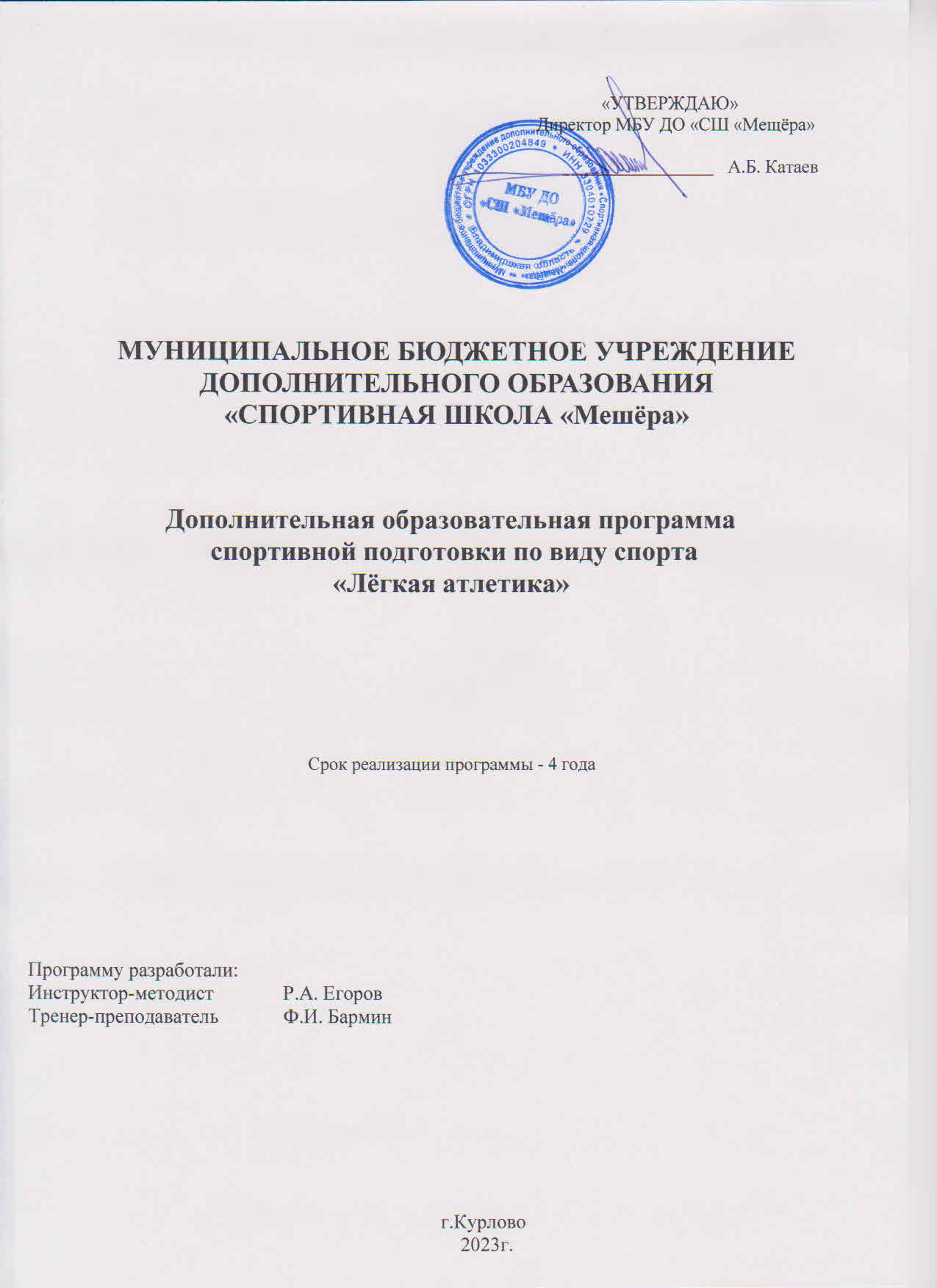 Общие положенияДополнительная       образовательная        программа        спортивной        подготовки по виду спорта «легкая атлетика» (далее – Программа) предназначена для организации образовательной деятельности по спортивной подготовке по легкой атлетике с учетом совокупности минимальных требований к спортивной подготовке, определенных федеральным стандартом спортивной подготовки по виду спорта «легкая атлетика», утвержденным приказом Министерства спорта Российской Федерации от 16.11.2022 г. № 9961 (далее – ФССП).Целью       Программы       является        достижение        спортивных        результатов на основе соблюдения спортивных и педагогических принципов в учебно-тренировочном процессе в условиях многолетнего, круглогодичного и поэтапного процесса спортивной подготовки, совершенствование спортивного мастерства посредством систематического участия обучающихся в    спортивных    мероприятиях,     включая     спортивные     соревнования,     в     том     числе в целях включения обучающихся в состав спортивных сборных команд по виду спорта «легкая атлетика».Характеристика дополнительной образовательной программы спортивной подготовкиСроки реализации этапов спортивной подготовки и возрастные границы лиц, проходящих спортивную подготовку, количество лиц, проходящих спортивную подготовкув группах на этапах спортивной подготовки:Таблица № 1Объем дополнительной образовательной программы спортивной подготовкиТаблица № 2Виды (формы) обучения, применяющиеся при реализации дополнительной образовательной программы спортивной подготовки:В	процессе	реализации	дополнительной	образовательной	программы	спортивной подготовки применяются следующие формы спортивной подготовки:учебно-тренировочные занятия (групповые, индивидуальные);учебно-тренировочные мероприятия;спортивные соревнования.Учебно-тренировочные мероприятияТаблица № 3Объем соревновательной деятельностиТаблица № 4К иным условиям реализации дополнительной образовательной программы спортивной подготовки относится трудоемкость дополнительной образовательной программы спортивной подготовки (объемы времени на ее реализацию) с обеспечением непрерывности учебно- тренировочного процесса, а также порядок и сроки формирования учебно-тренировочных групп.Дополнительная     образовательная     программа      рассчитывается      на      52      неделив год.Учебно-тренировочный процесс в спортивной школе должен вестись в соответствиис   годовым   учебно-тренировочным   планом   (включая   период   самостоятельной   подготовки по индивидуальным планам спортивной подготовки для обеспечения непрерывности учебно- тренировочного процесса).При    включении    в     учебно-тренировочный    процесс    самостоятельной    подготовки, ее       продолжительность       составляет       не       менее       10%        и        не        более        20% от общего количества часов, предусмотренных годовым учебно-тренировочным планом Спортивной школы.Продолжительность одного учебно-тренировочного занятия при реализации дополнительной образовательной программы спортивной подготовки по легкой атлетике устанавливается в часах и не должна превышать:на этапе начальной подготовки – двух часов;на учебно-тренировочном этапе (этапе спортивной специализации) – трех часов;на этапе совершенствования спортивного мастерства – четырех часов;на этапе высшего спортивного мастерства – четырех часов.При проведении более одного учебно-тренировочного занятия в один день суммарная продолжительность занятий не должна составлять более восьми часов.В часовой объем учебно-тренировочного занятия входят теоретические, практические, восстановительные, медико-биологические мероприятия, инструкторская и судейская практика.Работа по   индивидуальным   планам   спортивной   подготовки   может   осуществляться на этапах совершенствования спортивного мастерства и высшего спортивного мастерства, а также на всех этапах спортивной подготовки в период проведения учебно-тренировочных мероприятий и участия в спортивных соревнованиях.Соотношение видов спортивной подготовки и иных мероприятий в структуре учебно- тренировочного процесса на этапах спортивной подготовкиГодовой учебно-тренировочный планТаблица № 5Годовой учебно-тренировочный планТаблица № 6Календарный план воспитательной работыТаблица № 88	План мероприятий, направленный на предотвращение допинга в спорте и борьбус нимТаблица № 9Инструкторская и судейская практика на различных этапах подготовкиВ течение всего периода спортивной подготовки тренер-преподаватель готовит себе помощников, привлекая спортсменов старших разрядов к организации занятий с младшими спортсменами.Работа     по     привитию      инструкторских      и      судейских      навыков      проводится в учебно-тренировочных группах согласно учебному плану в форме бесед, семинаров, практических занятий и самостоятельного обслуживания соревнований. Примерный материал для различных групп спортсменов приводится ниже.Учебно-тренировочный этап (этап спортивной специализации):Обязанности и права участников соревнований.Общие обязанности судей.Обязанности главного судьи, заместителя главного судьи, главного секретаря и его заместителей, судей.Оформление места соревнований.Составление	комплексов	упражнений	для	подготовительной,	основной и заключительной частей занятия, разминка перед соревнованиями.Составление	планов-конспектов	учебно-тренировочных	занятий по физической и технической подготовке для групп начальной подготовки и учебно-тренировочных занятий в группах начальной подготовки. Проведение занятий.Судейство     соревнований     в      спортивной      школе,      помощь      в      организации и проведении соревнований района, города.Выполнение обязанностей судьи, секретаря, хронометриста, коменданта соревнований.Этап совершенствования спортивного мастерства:Составление рабочих планов и конспектов занятий. Составление индивидуальных перспективных планов на этап, период, годичный цикл подготовки. Составление документации для работы спортивной школы по спортивной акробатике.Проведение   учебно-тренировочных занятий по физической и технической подготовке в группах этапа совершенствования спортивного мастерства 3–5 годов спортивной подготовки.Составление положения о соревнованиях. Практика судейства по основным обязанностям членов судейской коллегии на соревнованиях в Спортивной школе, коллективах физкультуры района, города.Организация и судейство районных и городских соревнований по спортивной акробатике.Этап высшего спортивного мастерства:Проведение занятий в группах начальной подготовки и учебно-тренировочных группах.Самостоятельное проведение занятий по собственному конспекту по любому разделу подготовки.Помощь тренеру-преподавателю в проведении занятий и в отборе в спортивную школу.Индивидуальная работа по технико-тактической подготовке с младшими разрядами.Судейство соревнований спортивной школы, в роли главного судьи, заместителя главного судьи, главного секретаря.Судейство городских соревнований в роли судьи, заместителя главного секретаря.Выполнение требований на присвоение звания судьи 1-ой категории.На этапе углубленной специализированной подготовки необходимо организовывать специальный семинар по подготовке общественных тренеров-преподавателей и судей. В конце семинара сдается зачет или экзамен по теории и практике, который оформляется протоколом, где каждому выставляются оценки по теории, практике и итоговая оценка. Присвоение звания«Общественный судья», или «Юный инструктор по спорту» производится приказом или распоряжением по Спортивной школе.Планы медицинских, медико-биологических мероприятий и применениявосстановительных средств.Медицинское обеспечение спортивной подготовки направлено на сохранение и укрепление здоровья,   обеспечение   спортивного   долголетия   лиц,   проходящих   спортивную   подготовку, и осуществляется в соответствии с приказом Министерства здравоохранения РФ от 23 октября 2020 г. N 1144н "Об утверждении порядка организации оказания медицинской помощи лицам, занимающимся физической культурой и спортом (в том числе при подготовке и проведении физкультурных мероприятий и спортивных мероприятий), включая порядок медицинского осмотра лиц,    желающих    пройти    спортивную     подготовку,     заниматься    физической     культурой и спортом в организациях и (или) выполнить нормативы испытаний (тестов) Всероссийского физкультурно-спортивного комплекса "Готов к труду и обороне" (ГТО)" и форм медицинских заключений о допуске к участию в физкультурных и спортивных мероприятиях".Медико-биологическое обеспечение направлено на повышение физической работоспособности и адаптации к интенсивным тренировочным нагрузкам, психологической устойчивости, проведения восстановительных и реабилитационных мероприятий.Рациональное      использование       различных       способов       активного       воздействия на восстановительные процессы - важный резерв повышения эффективности тренировки.Восстановительные средства подразделяются на три основные группы: педагогические, медико-биологические и психологические.Педагогические средства, обеспечивают эффективное протекание восстановительных процессов за счет рационального планирования учебно-тренировочного процесса. Очень важно чередовать объем и интенсивность выполняемой спортсменом учебно-тренировочной работы, устанавливать оптимальные интервалы отдыха между упражнениями, разнообразить содержание учебно-тренировочных занятий, широко использовать переключение на другие виды деятельности, введение разгрузочных, адаптационных и восстановительных микроциклов, индивидуализацию средств и методов подготовки.Медико-биологические средства восстановления включают: рациональное питание, фармакологические препараты и витамины.Психологические средства восстановления направлены на снижение уровня нервно- психологической напряженности и   утомления   в   наиболее   трудные   периоды   тренировок и ответственных соревнований; они включают в себя: приемы психопрофилактики, психотерапии и психогигиены, такие как внушение, аутогенная и психорегулирующая тренировка, сон-отдых, приемы мышечной релаксации. Немаловажное значение имеет создание благоприятного психологического фона в коллективе, как в условиях тренировок и соревнований, так и в быту, и на отдыхе.Система контроляПо итогам освоения Программы применительно к этапам спортивной подготовки обучающемуся необходимо выполнить следующие требования к результатам прохождения Программы, в том числе, к участию в спортивных соревнованиях:На этапе начальной подготовки:изучить основы безопасного поведения при занятиях спортом; повысить уровень физической подготовленности;овладеть основами техники вида спорта «легкая атлетика»; получить общие знания об антидопинговых правилах; соблюдать антидопинговые правила;ежегодно	выполнять	контрольно-переводные	нормативы	(испытания) по видам спортивной подготовки;11.2  На учебно-тренировочном этапе (этапе спортивной специализации):повышать       уровень        физической,       технической,       тактической,       теоретической и психологической подготовленности;изучить   правила   безопасности    при    занятиях    видом    спорта    «легкая    атлетика» и успешно применять   их   в   ходе   проведения   учебно-тренировочных   занятий   и   участия в спортивных соревнованиях;соблюдать режим учебно-тренировочных занятий; изучить основные методы саморегуляции и самоконтроля;овладеть общими теоретическими знаниями о правилах вида спорта «легкая атлетика»; изучить антидопинговые правила;соблюдать антидопинговые правила и не иметь их нарушений;ежегодно выполнять контрольно-переводные нормативы (испытания) по видам спортивной подготовки;принимать участие в официальных спортивных соревнованиях не ниже уровня спортивных соревнований муниципального образования на первом, втором и третьем году;принимать участие в официальных спортивных соревнованиях проведения не ниже уровня спортивных соревнований города Москвы, начиная с четвертого года;получить уровень спортивной квалификации (спортивный разряд), необходимый для зачисления и перевода на этап совершенствования спортивного мастерства;На этапе совершенствования спортивного мастерства:повышать	уровень	физической,	технической,	тактической,	теоретической и психологической подготовленности;соблюдать режим учебно-тренировочных занятий (включая самостоятельную подготовку), спортивных мероприятий, восстановления и питания;приобрести знания и навыки оказания первой доврачебной помощи;овладеть теоретическими знаниями о правилах вида спорта «легкая атлетика»; выполнить план индивидуальной подготовки;закрепить и углубить знания антидопинговых правил;соблюдать антидопинговые правила и не иметь их нарушений;ежегодно выполнять контрольно-переводные нормативы (испытания) по видам спортивной подготовки;демонстрировать	высокие	спортивные	результаты	в	официальных	спортивных соревнованиях;показывать результаты, соответствующие присвоению спортивного разряда «первый спортивный разряд» не реже одного раза в два года;принимать	участие	в	официальных	спортивных	соревнованиях	не	ниже	уровня межрегиональных спортивных соревнований;получить уровень спортивной квалификации (спортивное звание), необходимый для зачисления и перевода на этап высшего спортивного мастерства;На этапе высшего спортивного мастерства:совершенствовать уровень общей физической и специальной физической, технической, тактической, теоретической и психологической подготовленности;соблюдать режим учебно-тренировочных занятий (включая самостоятельную подготовку), спортивных мероприятий, восстановления и питания;выполнить план индивидуальной подготовки;знать и соблюдать антидопинговые правила, не иметь нарушений таких правил;ежегодно выполнять контрольно-переводные нормативы (испытания) по видам спортивной подготовки;принимать участие в официальных спортивных соревнованиях не ниже уровня всероссийских спортивных соревнований;показывать результаты, соответствующие присвоению спортивного разряда «Кандидат в мастера спорта» или выполнять нормы и требования, необходимые для присвоения спортивного звания «Мастер спорта России»;достичь результатов уровня спортивной сборной команды города Москвы и (или) спортивной сборной команды Российской Федерации;демонстрировать высокие спортивные результаты в межрегиональных, всероссийских и международных официальных спортивных соревнованиях;Оценка результатов освоения Программы сопровождается аттестацией обучающихся, проводимой организацией, реализующей Программу, на основе разработанных комплексов контрольных    упражнений,    перечня    тестов    и    (или)    вопросов    по    видам    подготовки, не связанным с физическими нагрузками (далее – тесты), а также с учетом результатов участия обучающегося в спортивных соревнованиях и достижения им соответствующего уровня спортивной квалификации.Если на одном из этапов спортивной подготовки результаты прохождения спортивной подготовки не соответствуют требованиям, установленным федеральным стандартом спортивной подготовки по виду спорта «легкая атлетика», прохождение следующего этапа спортивной подготовкине не допускается.Контрольные и контрольно-переводные нормативы (испытания) по видам спортивной подготовки:Нормативы общей физической и специальной физической подготовки для зачисления и перевода на этап начальной подготовки по виду спорта "легкая атлетика"Приложение №6Нормативы общей физической и специальной физической подготовки и уровень спортивной квалификации (спортивные разряды) для зачисления и перевода на учебно- тренировочный этап (этап спортивной специализации) по виду спорта «легкая атлетика»Приложение №7Нормативы общей физической и специальной физической подготовки и уровень спортивной квалификации (спортивные разряды) для зачисления и перевода этап совершенствования спортивного мастерства по виду спорта "легкая атлетика"Приложение №8Нормативы общей физической и специальной физической подготовки и уровень спортивной квалификации (спортивное звание) для зачисления и перевода этап высшего спортивного мастерства по виду спорта "легкая атлетика"Приложение №9Рабочая программа по виду спорта «легкая атлетика»Программный материал для учебно-тренировочных занятий по каждому этапу спортивной подготовки.Требования настоящей программы сформированы с учетом специфики вида спорта и его отдельных дисциплин и направлены:На этапе начальной подготовки:формирование	устойчивого	интереса	к	занятиям	физической	культурой и спортом;получение общих теоретических знаний о физической культуре и спорте;формирование двигательных умений и навыков;повышение уровня физической подготовленности и всестороннее гармоничное развитие физических качеств;обеспечение	участия	в	официальных	спортивных	соревнованиях,	начиная со второго года;укрепление здоровья.На учебно-тренировочном этапе (этапе спортивной специализации):формирование устойчивого интереса к занятиям видом спорта "легкая атлетика";формирование разносторонней общей и специальной физической подготовленности, а также теоретической, технической, тактической и психологической подготовленности, соответствующей виду спорта "легкая атлетика";обеспечение участия в официальных спортивных соревнованиях и формирование навыков соревновательной деятельности;укрепление здоровья.На этапе совершенствования спортивного мастерства:повышение уровня общей и специальной физической, теоретической, технической, тактической и психологической подготовленности;обеспечение участия в официальных спортивных соревнованиях и совершенствование навыков в условиях соревновательной деятельности;сохранение здоровья.На этапе высшего спортивного мастерства:повышение уровня общей и специальной физической, теоретической, технической, тактической и психологической подготовленности, соответствующей виду спорта "легкая атлетика»;обеспечение       участия       в        официальных        спортивных        соревнованиях и достижение обучающимися высоких и стабильных спортивных результатов в условиях соревновательной деятельности;сохранение здоровья.Учебно-тематический план.Таблица № 10Особенности осуществления спортивной подготовки по отдельным спортивным дисциплинамОсобенности осуществления спортивной подготовки по отдельным спортивным дисциплинам вида спорта "легкая атлетика" основаны на особенностях вида спорта «легкая атлетика» и его спортивных дисциплин. Реализация дополнительных образовательных программ спортивной подготовки проводится с учетом этапа спортивной подготовки и спортивных дисциплин вида спорта «легкая атлетика», по которым осуществляется спортивная подготовка.Особенности осуществления спортивной подготовки по спортивным дисциплинам вида спорта "легкая атлетика" учитываются спортивной школой при формировании дополнительных образовательных программ спортивной подготовки, в том числе годового учебно-тренировочного плана.Для зачисления на этап спортивной подготовки лицо, желающее пройти спортивную подготовку,   должно   достичь   установленного    возраста    в    календарный    год    зачисления на соответствующий этап спортивной подготовки.Возраст обучающихся на этапах совершенствования спортивного мастерства и высшего спортивного мастерства не ограничивается при   условии вхождения их   в список кандидатов в   спортивную    сборную    команду   города    Владимира    по    виду   спорта    "легкая    атлетика" и участия в официальных спортивных соревнованиях по   виду   спорта   "легкая   атлетика"  не ниже уровня всероссийских спортивных соревнований.В     зависимости     от     условий     и      организации      учебно-тренировочных     занятий, а также условий проведения спортивных соревнований подготовка обучающихся осуществляется на основе обязательного соблюдения требований безопасности, учитывающих особенности осуществления спортивной подготовки по спортивным дисциплинам вида спорта «легкая атлетика».Условия реализации дополнительной образовательной программы спортивной подготовкиМатериально-технические условия реализации  Программы.Требования к материально-техническим условиям реализации этапов спортивной подготовки предусматривают (в том числе на основании договоров, заключенных в соответствии с гражданским законодательством Российской Федерации, существенным условием которых является право пользования соответствующей материально-технической базой и (или) объектом инфраструктуры):наличие беговой дорожки;наличие места для прыжков, состоящего из дорожки (сектора) для разбега и места (ямы) для приземления;наличие места для метания (толкания), состоящего из площадки (на которой расположен круг, ограниченный кольцом) или дорожки для разбега, с которых производится бросок (толчок), и сектора или коридора для приземления снарядов;наличие тренировочного спортивного зала; наличие тренажерного зала;наличие раздевалок, душевых;наличие медицинского пункта, оборудованного в соответствии с приказом Минздрава России от 23.10.2020 N 1144н "Об утверждении порядка организации оказания медицинской помощи лицам, занимающимся физической культурой и спортом (в том числе при подготовке и проведении физкультурных мероприятий и спортивных мероприятий), включая порядок медицинского осмотра лиц, желающих пройти спортивную подготовку, заниматься физической культурой и спортом в организациях и (или) выполнить нормативы испытаний (тестов) Всероссийского физкультурно-спортивного комплекса "Готов к труду и обороне" (ГТО)" и форммедицинских заключений о допуске к участию физкультурных и спортивных мероприятиях" (зарегистрирован Минюстом России 03.12.2020, регистрационный N 61238) 1;обеспечение оборудованием и спортивным инвентарем, необходимыми для прохождения спортивной подготовки;обеспечение спортивной экипировкой;обеспечение проездом к месту проведения спортивных мероприятий и обратно лиц, проходящих обучение по дополнительной образовательной программе спортивной подготовки;обеспечение       питанием        и        проживанием        лиц,        проходящих        обучение по дополнительной образовательной программе спортивной подготовки, в период проведения спортивных мероприятий;медицинское обеспечение лиц, проходящих обучение по дополнительной образовательной программе спортивной подготовки, в том числе организацию систематического медицинского контроля.Для осуществления спортивной подготовки по легкой атлетике применяется следующее спортивное оборудование и спортивный инвентарь, находящиеся в местах проведения учебно- тренировочного процесса.Обеспечение оборудованием и спортивным инвентарем, необходимым для прохождения спортивной подготовкиТаблица № 11Спортивный инвентарь, передаваемый в индивидуальное пользованиеКадровые условия реализации Программы:18.1. Укомплектованность Спортивной школы тренерско-педагогическими, руководящими и иными работниками:Уровень квалификации лиц, осуществляющих спортивную подготовку, должен соответствовать требованиям, установленным профессиональным стандартом "Тренер- преподаватель", утвержденным приказом Минтруда России от 24.12.2020 N 952н (зарегистрирован Минюстом   России   25.01.2021,   регистрационный   N 62203),   профессиональным   стандартом«Тренер», утвержденным приказом Минтруда России от 28.03.2019 № 191н (зарегистрирован Минюстом   России   25.04.2019,   регистрационный   № 54519)   профессиональным   стандартом«Специалист по   инструкторской   и   методической   работе   в   области   физической   культуры и спорта», утвержденным приказом Минтруда России от 21.04.2022 № 237н (зарегистрирован Минюстом России 27.05.2022, регистрационный № 68615) или Единым квалификационным справочником должностей руководителей, специалистов и служащих, раздел «Квалификационные характеристики должностей работников в области физической культуры и спорта», утвержденным приказом Минздравсоцразвития России от 15.08.2011 № 916н (зарегистрирован Минюстом России 14.10.2011, регистрационный № 22054).Для проведения учебно-тренировочных занятий и участия в официальных спортивных соревнованиях на учебно-тренировочном этапе (этапе спортивной специализации), этапах совершенствования спортивного мастерства и высшего спортивного мастерства, кроме основного тренера-преподавателя, допускается привлечение тренера-преподавателя по видам спортивной подготовки, с учетом специфики вида спорта "легкая атлетика", а также на всех этапах спортивной подготовки   привлечение    иных    специалистов    (при    условии    их    одновременной    работы с обучающимися).Информационно-методические условия реализации Программы.Федеральный стандарт спортивной подготовки по виду спорта «легкая атлетика», утвержденный приказом Минспорта России от 16 ноября 2022 г. № 996;Методические рекомендации по организации спортивной подготовки в Российской Федерации (приказ Минспорта России от 12.05.2014);Федеральный закон от   14.12.2007 № 329   «О физической культуре и   спорте в Российской Федерации»;Приказ Минспорта России от 02.10.2012 № 267 «Об утверждении Общероссийских антидопинговых правил»;Примерная дополнительная образовательная программа спортивной подготовки по виду спорта «легкая атлетика», утвержденная приказом Минспорта России от 22 декабря 2022 г.№ 1350);Абдуллин М.Г. Методика тренировки бегунов на длинные дистанции. Печать.2011;Войцеховский С.М. – Физическая подготовка спортсменов высшего класса. М. Физкультура и спорт 2008;Верхошанский Ю.В. Основы специальной физической подготовки спортсменов. М. Физкультура и спорт, 2008;Зациорский В.М. Физхические качества спортсмена. М. Физкультура и спорт 2009;Озолин Н.Г. Настольная книга тренера. М. Астраль 2012;Попов В.Б. Юный легкоатлет. М. 2009;И. Тер-Ованесян Подготовка легкоатлета. Современный взгляд. М. Терра-спорт, 2010;Хоменков Л.С. Книга тренера по легкой атлетике. М. Физкультура и спорт, 2012;Филин В.П. Воспитание физических качеств у юных спортсменов. М. Физкультура и спорт, 2014.Интернет-ресурсы:Официальный сайт Министерства спорта России URL http//www.minsport.gov.ruКонтрольные нормативы по общей физической и специальной физической подготовке для зачисления и перевода на этап начальной подготовки по виду спорта легкая атлетикаПриложение № 1Сумма баллов для зачисления на этап начальной подготовки: не менее 21 балла.Контрольные нормативы по общей физической и специальной физической подготовке и уровень спортивной квалификации (спортивные разряды) для зачисления и перевода на учебно-тренировочный этап (этап спортивной специализации) по виду спорта легкая атлетикаПриложение № 3Сумма баллов для зачисления на этап начальной подготовки: не менее 12 баллов.Контрольные нормативы по общей физической и специальной физической подготовке и уровень спортивной квалификации (спортивные разряды) для зачисления и перевода на этап совершенствования спортивного мастерства по виду спорта легкая атлетикаПриложение № 4Сумма баллов для зачисления на этап начальной подготовки: не менее 12 баллов.Контрольные нормативы по общей физической и специальной физической подготовке и уровень спортивной квалификации (спортивное звание) для зачисления и перевода на этап высшего спортивного мастерства по виду спорта легкая атлетикаПриложение № 5Сумма баллов для зачисления на этап начальной подготовки: не менее 12 баллов.Этапы спортивной подготовкиСрок реализации этапов спортивной подготовки (лет)Возрастные границы лиц, проходящихспортивную подготовку (лет)Наполняемость (человек)Этап начальной подготовки3910Учебно-тренировочный этап (этап спортивной специализации)2-5128Этап совершенствования спортивного мастерстваНе ограничивается142Этап высшего спортивного мастерстваНе ограничивается151Этапный нормативЭтапы и годы спортивной подготовкиЭтапы и годы спортивной подготовкиЭтапы и годы спортивной подготовкиЭтапы и годы спортивной подготовкиЭтапы и годы спортивной подготовкиЭтапы и годы спортивной подготовкиЭтапный нормативЭтап начальной подготовкиЭтап начальной подготовкиУчебно- тренировочный этап (этап спортивной специализации)Учебно- тренировочный этап (этап спортивной специализации)Этап совершенствова ния спортивного мастерстваЭтап высшего спортивного мастерстваЭтапный нормативДо годаСвышегодаДо трехлетСвышетрех летЭтап совершенствова ния спортивного мастерстваЭтап высшего спортивного мастерстваКоличествочасов в неделю4,5-66-89-1412-1818-2424-32Общее количество часов в год234- 312312- 416468- 728624-936936-12481248-1664N п/пВиды учебно-тренировочных мероприятийПредельная продолжительность учебно- тренировочных мероприятий по этапам спортивной подготовки (количество суток) (без учета времени следования к месту проведения учебно-тренировочных мероприятий и обратно)Предельная продолжительность учебно- тренировочных мероприятий по этапам спортивной подготовки (количество суток) (без учета времени следования к месту проведения учебно-тренировочных мероприятий и обратно)Предельная продолжительность учебно- тренировочных мероприятий по этапам спортивной подготовки (количество суток) (без учета времени следования к месту проведения учебно-тренировочных мероприятий и обратно)Предельная продолжительность учебно- тренировочных мероприятий по этапам спортивной подготовки (количество суток) (без учета времени следования к месту проведения учебно-тренировочных мероприятий и обратно)N п/пВиды учебно-тренировочных мероприятийЭтап начальной подготовкиУчебно- тренировоч ный этап (этап спортивнойспециализа ции)Этап совершенств ования спортивного мастерстваЭтап высшего спортивног о мастерства1. Учебно-тренировочные мероприятия по подготовке к спортивным соревнованиям1. Учебно-тренировочные мероприятия по подготовке к спортивным соревнованиям1. Учебно-тренировочные мероприятия по подготовке к спортивным соревнованиям1. Учебно-тренировочные мероприятия по подготовке к спортивным соревнованиям1. Учебно-тренировочные мероприятия по подготовке к спортивным соревнованиям1. Учебно-тренировочные мероприятия по подготовке к спортивным соревнованиям1.1.Учебно-тренировочные мероприятия по подготовке к чемпионатам России,кубкам России, первенствам России-1418211.2.Учебно-тренировочные мероприятия по подготовке кдругим всероссийским спортивным соревнованиям-1418181.3.Учебно-тренировочные мероприятия по подготовке к официальнымспортивным соревнованиям города Владимира-1414142. Специальные учебно-тренировочные мероприятия2. Специальные учебно-тренировочные мероприятия2. Специальные учебно-тренировочные мероприятия2. Специальные учебно-тренировочные мероприятия2. Специальные учебно-тренировочные мероприятия2. Специальные учебно-тренировочные мероприятия2.1.Учебно-тренировочные мероприятия по общей и (или) специальнойфизической подготовке-141818Виды спортивных соревнованийЭтапы и годы спортивной подготовкиЭтапы и годы спортивной подготовкиЭтапы и годы спортивной подготовкиЭтапы и годы спортивной подготовкиЭтапы и годы спортивной подготовкиЭтапы и годы спортивной подготовкиВиды спортивных соревнованийЭтап начальной подготовкиЭтап начальной подготовкиУчебно- тренировочный этап (этап спортивной специализации)Учебно- тренировочный этап (этап спортивной специализации)Этап совершенствова ния спортивного мастерстваЭтап высшего спортивного мастерстваВиды спортивных соревнованийДо годаСвышегодаДо трехлетСвышетрех летЭтап совершенствова ния спортивного мастерстваЭтап высшего спортивного мастерстваКонтрольные124466Отборочные-11222Основные-11222Nп/пВиды	спортивной подготовки и иные мероприятияЭтапы и годы спортивной подготовкиЭтапы и годы спортивной подготовкиЭтапы и годы спортивной подготовкиЭтапы и годы спортивной подготовкиЭтапы и годы спортивной подготовкиЭтапы и годы спортивной подготовкиNп/пВиды	спортивной подготовки и иные мероприятияЭтап	начальной подготовкиЭтап	начальной подготовкиУчебно- тренировочный этап (этап	спортивной специализации)Учебно- тренировочный этап (этап	спортивной специализации)Этапсовершенст вованияспортивного мастерстваЭтапвысшегоспортивного мастерстваNп/пВиды	спортивной подготовки и иные мероприятияДо годаСвыше годаДо	трех летСвыше трех летЭтапсовершенст вованияспортивного мастерстваЭтапвысшегоспортивного мастерстваДля спортивной дисциплины бег на короткие дистанцииДля спортивной дисциплины бег на короткие дистанцииДля спортивной дисциплины бег на короткие дистанцииДля спортивной дисциплины бег на короткие дистанцииДля спортивной дисциплины бег на короткие дистанцииДля спортивной дисциплины бег на короткие дистанцииДля спортивной дисциплины бег на короткие дистанцииДля спортивной дисциплины бег на короткие дистанции1Общая физическаяподготовка (%)20-7521-7217-3215-2012-1711-162Специальная физическая подготовка (%)20-7521-7221-2324-2724-2725-283Участие в спортивныхсоревнованиях (%)-1-22-43-64-75-84Техническая подготовка (%)12-1513-1620-2421-2622-2722-275Тактическая,теоретическая, психологическая (%)5-85-86-97-108-118-116Инструкторская исудейская практика (%)--2-43-63-63-47Медицинские, медико- биологические, восстановительныемероприятия, тестирование и контроль (%)1-21-22-43-53-54-6Для спортивных дисциплин бег на средние и длинные дистанции, спортивная ходьбаДля спортивных дисциплин бег на средние и длинные дистанции, спортивная ходьбаДля спортивных дисциплин бег на средние и длинные дистанции, спортивная ходьбаДля спортивных дисциплин бег на средние и длинные дистанции, спортивная ходьбаДля спортивных дисциплин бег на средние и длинные дистанции, спортивная ходьбаДля спортивных дисциплин бег на средние и длинные дистанции, спортивная ходьбаДля спортивных дисциплин бег на средние и длинные дистанции, спортивная ходьбаДля спортивных дисциплин бег на средние и длинные дистанции, спортивная ходьба1Общая физическаяподготовка (%)20-7521-7240-5030-4110-208-172Специальная физическая подготовка (%)20-7521-7210-1212-1525-3029-343Участие в спортивныхсоревнованиях (%)-1-22-43-64-75-84Техническая подготовка (%)12-1513-1614-1815-2017-2213-175Тактическая,теоретическая, психологическая (%)5-85-86-97-108-118-116Инструкторская исудейская практика (%)--1-32-43-53-67Медицинские, медико- биологические, восстановительныемероприятия, тестирование и контроль (%)1-21-22-42-43-55-7Для спортивных дисциплин прыжки, метанияДля спортивных дисциплин прыжки, метанияДля спортивных дисциплин прыжки, метанияДля спортивных дисциплин прыжки, метанияДля спортивных дисциплин прыжки, метанияДля спортивных дисциплин прыжки, метанияДля спортивных дисциплин прыжки, метанияДля спортивных дисциплин прыжки, метания1Общая физическаяподготовка (%)20-7521-7217-3214-2112-1711-162Специальная физическая подготовка (%)20-7521-7221-2324-2724-2725-283Участие в спортивныхсоревнованиях (%)-1-22-43-64-75-84Техническая подготовка(%)12-1513-1620-2421-2622-2722-275Тактическая, теоретическая,психологическая (%)5-85-86-97-108-118-116Инструкторская исудейская практика (%)--1-43-53-63-47Медицинские, медико- биологические, восстановительныемероприятия, тестирование и контроль (%)1-21-22-43-53-54-6Для спортивной дисциплины многоборьеДля спортивной дисциплины многоборьеДля спортивной дисциплины многоборьеДля спортивной дисциплины многоборьеДля спортивной дисциплины многоборьеДля спортивной дисциплины многоборьеДля спортивной дисциплины многоборьеДля спортивной дисциплины многоборье1Общая физическая подготовка (%)20-7521-7221-3115-2211-1810-152Специальная физическаяподготовка (%)20-7521-7219-2420-2521-2621-263Участие в спортивных соревнованиях (%)-1-22-43-63-64-74Техническая подготовка(%)12-1513-1620-2421-2623-2821-265Тактическая, теоретическая,психологическая (%)5-85-86-97-108-1112-166Инструкторская исудейская практика (%)--1-43-63-63-47Медицинские, медико- биологические, восстановительныемероприятия, тестирование и контроль (%)1-21-22-43-53-54-6Виды подготовки и иные мероприятияЭтап начальной подготовкиЭтап начальной подготовкиУчебно- тренировочный этап (этап спортивнойспециализации)Учебно- тренировочный этап (этап спортивнойспециализации)Учебно- тренировочный этап (этап спортивнойспециализации)Учебно- тренировочный этап (этап спортивнойспециализации)Этапсовершенствовани я спортивногомастерстваЭтапсовершенствовани я спортивногомастерстваЭтап высшегоспортивного мастерстваВиды подготовки и иные мероприятияДо годаСвыше годаДо трех летДо трех летСвыше трех летСвыше трех летЭтапсовершенствовани я спортивногомастерстваЭтапсовершенствовани я спортивногомастерстваЭтап высшегоспортивного мастерстваВиды подготовки и иные мероприятияНедельная нагрузка в часахНедельная нагрузка в часахНедельная нагрузка в часахНедельная нагрузка в часахНедельная нагрузка в часахНедельная нагрузка в часахНедельная нагрузка в часахНедельная нагрузка в часахНедельная нагрузка в часахВиды подготовки и иные мероприятия4,5669912121824Для спортивной дисциплины бег на короткие дистанцииДля спортивной дисциплины бег на короткие дистанцииДля спортивной дисциплины бег на короткие дистанцииДля спортивной дисциплины бег на короткие дистанцииДля спортивной дисциплины бег на короткие дистанцииДля спортивной дисциплины бег на короткие дистанцииДля спортивной дисциплины бег на короткие дистанцииДля спортивной дисциплины бег на короткие дистанцииДля спортивной дисциплины бег на короткие дистанцииДля спортивной дисциплины бег на короткие дистанцииОбщая физическая подготовка2,5331,51,51,51,52,53,5Специальная физическая подготовка2,533222,52,53,54,5Участие в спортивных соревнованиях-0,50,5111123Техническая подготовка111,53,54,56Тактическая, подготовка0,250,50,511,51,5Теоретическая подготовка0,250,250,50,50,50,5Психологическая подготовка-0,250,50,511Инструкторская и судейская практика--0,50,511,5Медицинские, медико- биологические,Восстановительныемероприятия, тестирование и контроль0,50,5111,52,5Для спортивных дисциплин бег на средние и длинные дистанции, спортивная ходьбаДля спортивных дисциплин бег на средние и длинные дистанции, спортивная ходьбаДля спортивных дисциплин бег на средние и длинные дистанции, спортивная ходьбаДля спортивных дисциплин бег на средние и длинные дистанции, спортивная ходьбаДля спортивных дисциплин бег на средние и длинные дистанции, спортивная ходьбаДля спортивных дисциплин бег на средние и длинные дистанции, спортивная ходьбаДля спортивных дисциплин бег на средние и длинные дистанции, спортивная ходьбаОбщая физическая подготовка2,5333,543Специальная физическая подготовка2,531246Участие в спортивных соревнованиях-0,5111,52Техническая подготовка111,5245Тактическая, подготовка0,250,51112Теоретическая подготовка0,250,250,250,50,51Психологическая подготовка0,250,250,50,50,51Инструкторская и судейская практика--0,250,511,5Медицинские, медико- биологические,Восстановительныемероприятия, тестирование и контроль0,250,50,511,52,5Для спортивных дисциплин прыжки, метанияДля спортивных дисциплин прыжки, метанияДля спортивных дисциплин прыжки, метанияДля спортивных дисциплин прыжки, метанияДля спортивных дисциплин прыжки, метанияДля спортивных дисциплин прыжки, метанияДля спортивных дисциплин прыжки, метанияОбщая физическая подготовка2,531,522,53,5Специальная физическая подготовка2,532,25346Участие в спортивных соревнованиях-0,250,511,52Техническая подготовка111,52,252,544,5Тактическая, подготовка0,250,250,250,511,52Теоретическая подготовка0,250,250,250,50,50,50,5Психологическая подготовка0,250,250,250,50,511,5Инструкторская и судейская практика---0,250,511,5Медицинские, медико- биологические,Восстановительныемероприятия, тестирование и контроль0,250,250,50,75122,5Для спортивной дисциплины многоборьеДля спортивной дисциплины многоборьеДля спортивной дисциплины многоборьеДля спортивной дисциплины многоборьеДля спортивной дисциплины многоборьеДля спортивной дисциплины многоборьеДля спортивной дисциплины многоборьеДля спортивной дисциплины многоборьеОбщая физическая подготовкаОбщая физическая подготовка2,5322,533Специальная физическая подготовкаСпециальная физическая подготовка2,53234,55,5Участие в спортивных соревнованияхУчастие в спортивных соревнованиях-0,5111,52,5Техническая подготовкаТехническая подготовка1111,535,5Тактическая, подготовкаТактическая, подготовка0,250,50,511,52Теоретическая подготовкаТеоретическая подготовка0,250,250,50,50,50,5Психологическая подготовкаПсихологическая подготовка0,250,250,50,511Инструкторская и судейская практикаИнструкторская и судейская практика--0,5111,5Медицинские, медико- биологические,Восстановительныемероприятия, тестирование и контрольМедицинские, медико- биологические,Восстановительныемероприятия, тестирование и контроль0,250,51122,5Общее количество часов в годОбщее количество часов в год234312520624832936Максимальная продолжительность одного учебно-тренировочного занятия в часахМаксимальная продолжительность одного учебно-тренировочного занятия в часахМаксимальная продолжительность одного учебно-тренировочного занятия в часахМаксимальная продолжительность одного учебно-тренировочного занятия в часахМаксимальная продолжительность одного учебно-тренировочного занятия в часахМаксимальная продолжительность одного учебно-тренировочного занятия в часахМаксимальная продолжительность одного учебно-тренировочного занятия в часахМаксимальная продолжительность одного учебно-тренировочного занятия в часах1,51,523344Наполняемость группНаполняемость группНаполняемость группНаполняемость группНаполняемость группНаполняемость группНаполняемость группНаполняемость групп101010664	24	2Виды подготовки и иные мероприятияЭтап начальной подготовкиЭтап начальной подготовкиУчебно- тренировочный этап (этап спортивнойспециализации)Учебно- тренировочный этап (этап спортивнойспециализации)Этапсовершенствования спортивногомастерстваЭтап высшегоспортивного мастерстваВиды подготовки и иные мероприятияДо годаСвыше годаДо трех летСвыше трех летЭтапсовершенствования спортивногомастерстваЭтап высшегоспортивного мастерстваВиды подготовки и иные мероприятияНедельная нагрузка в часахНедельная нагрузка в часахНедельная нагрузка в часахНедельная нагрузка в часахНедельная нагрузка в часахНедельная нагрузка в часахВиды подготовки и иные мероприятия6814182432Для спортивной дисциплины бег на короткие дистанцииДля спортивной дисциплины бег на короткие дистанцииДля спортивной дисциплины бег на короткие дистанцииДля спортивной дисциплины бег на короткие дистанцииДля спортивной дисциплины бег на короткие дистанцииДля спортивной дисциплины бег на короткие дистанцииДля спортивной дисциплины бег на короткие дистанцииОбщая физическая подготовка4,54,52,52,52,53,5Специальная физическая подготовка4,54,53,53,546Участие в спортивных соревнованиях-0,51113Техническая подготовка1133,546Тактическая, подготовка-0,50,50,512Теоретическая подготовка0,250,50,50,50,51Психологическая подготовка-0,250,50,512Контрольные мероприятия (тестирование и контроль)0,250,250,5112Инструкторская практика--0,50,50,51Судейская практика--0,50,50,51Медицинские, медико- биологические-0,250,5112Восстановительные мероприятия-0,250,5112Общее количество часов в год3124166248329361248Для спортивных дисциплин бег на средние и длинные дистанции, спортивная ходьбаДля спортивных дисциплин бег на средние и длинные дистанции, спортивная ходьбаДля спортивных дисциплин бег на средние и длинные дистанции, спортивная ходьбаДля спортивных дисциплин бег на средние и длинные дистанции, спортивная ходьбаДля спортивных дисциплин бег на средние и длинные дистанции, спортивная ходьбаДля спортивных дисциплин бег на средние и длинные дистанции, спортивная ходьбаДля спортивных дисциплин бег на средние и длинные дистанции, спортивная ходьбаОбщая физическая подготовка4,54,54445Специальная физическая подготовка1,52,53,56Участие в спортивных соревнованиях-0,250,5123Техническая подготовка11,5233,56Тактическая, подготовка-0,250,5112Теоретическая подготовка0,250,250,50,50,51Психологическая подготовка-0,50,50,51Контрольные мероприятия (тестирование и контроль)-0,250,5112Инструкторская практика--0,50,50,51Судейская практика--0,50,50,51Медицинские, медико- биологические0,250,50,510,52Восстановительные мероприятия--0,50,50,52Для спортивных дисциплин прыжки, метанияДля спортивных дисциплин прыжки, метанияДля спортивных дисциплин прыжки, метанияДля спортивных дисциплин прыжки, метанияДля спортивных дисциплин прыжки, метанияДля спортивных дисциплин прыжки, метанияДля спортивных дисциплин прыжки, метанияОбщая физическая подготовка4,552,52,534,5Специальная физическая подготовка4,553,544,56Участие в спортивных соревнованиях-0,250,511,52Техническая подготовка11,533,546Тактическая, подготовка-0,250,5112Теоретическая подготовка0,250,250,250,50,50,5Психологическая подготовка-0,250,250,50,51Контрольные мероприятия (тестирование и контроль)0,250,250,5112Инструкторская практика--0,250,50,51Судейская практика-0,250,50,51Медицинские, медико- биологические-0,250,250,50,52Восстановительные мероприятия--0,250,50,52Для спортивной дисциплины многоборьеДля спортивной дисциплины многоборьеДля спортивной дисциплины многоборьеДля спортивной дисциплины многоборьеДля спортивной дисциплины многоборьеДля спортивной дисциплины многоборьеДля спортивной дисциплины многоборьеОбщая физическая подготовка4,552,5334,5Специальная физическая подготовка4,55344,56Участие в спортивных соревнованиях-0,250,511,53,5Техническая подготовка11,5344,56Тактическая, подготовка-0,250,5112Теоретическая подготовка0,250,250,250,50,51Психологическая подготовка-0,25-0,250,50,51Контрольные мероприятия (тестирование и контроль)0,250,250,50,50,52Инструкторская практика--0,250,250,51Судейская практика--0,250,250,51Медицинские, медико- биологические-0,250,50,50,52Восстановительные мероприятия--0,50,50,52Максимальная продолжительность одного учебно-тренировочного занятия в часахМаксимальная продолжительность одного учебно-тренировочного занятия в часахМаксимальная продолжительность одного учебно-тренировочного занятия в часахМаксимальная продолжительность одного учебно-тренировочного занятия в часахМаксимальная продолжительность одного учебно-тренировочного занятия в часахМаксимальная продолжительность одного учебно-тренировочного занятия в часахМаксимальная продолжительность одного учебно-тренировочного занятия в часах22334	44	4Наполняемость группНаполняемость группНаполняемость группНаполняемость группНаполняемость группНаполняемость группНаполняемость групп1010882	12	1№ п/пНаправление работыМероприятияСроки проведения1.Профориентационная деятельностьПрофориентационная деятельностьПрофориентационная деятельность1.1.Судейская практикаУчастие в спортивных соревнованиях различного уровня, в рамках которых предусмотрено:практическое и теоретическое изучение и применение правил вида спорта и терминологии, принятой в виде спорта;приобретение навыков судейства и проведения спортивных соревнований в качестве помощника спортивного судьи и (или) помощника секретаря спортивных соревнований;приобретение навыков самостоятельного судейства спортивных соревнований;формирование уважительного отношения к решениям спортивных судей;- …В течение года1.2.Инструкторская практикаУчебно-тренировочные занятия, в рамках которых предусмотрено:освоение навыков организации и проведения учебно-тренировочных занятий в качестве помощника тренера- преподавателя, инструктора;составление конспекта учебно- тренировочного занятия в соответствии с поставленной задачей;формирование навыков наставничества;формирование сознательного отношения к учебно-тренировочному и соревновательному процессам;формирование склонности к педагогической работе;- …В течение года1.3.………2.Здоровье-сбережениеЗдоровье-сбережениеЗдоровье-сбережение2.1.Организация и проведение мероприятий, направленных на формирование здорового образа жизниДни здоровья и спорта, в рамках которых предусмотрено:формирование знаний и уменийв проведении дней здоровья и спорта, спортивных фестивалей (написание положений, требований, регламентов к организации и проведению мероприятий, ведение протоколов);подготовка пропагандистских акций по формированию здорового образа жизни средствами различных видов спорта;- …В течение года2.2.Режим питания и отдыхаПрактическая деятельность и восстановительные процессы обучающихся:- формирование навыков правильного режима дня с учетом спортивного режима (продолжительности учебно- тренировочного процесса, периодов сна, отдыха, восстановительных мероприятий после тренировки, оптимальное питание, профилактика переутомления и травм, поддержка физических кондиций, знание способов закаливания и укрепления иммунитета);- …В течение года2.3………3.Патриотическое воспитание обучающихсяПатриотическое воспитание обучающихсяПатриотическое воспитание обучающихся3.1.Теоретическая подготовка (воспитание патриотизма, чувства ответственности перед Родиной, гордости за свой край, свою Родину, уважение государственных символов (герб, флаг, гимн), готовность к служению Отечеству, его защите на примере роли,традиций и развития вида спорта в современном обществе, легендарных спортсменов в Российской Федерации, в регионе, культура поведенияболельщиков и спортсменов на соревнованиях)Беседы, встречи, диспуты, другие мероприятия с приглашением именитых спортсменов, тренеров и ветеранов спорта с обучающимися и иные мероприятия, определяемые организацией, реализующей дополнительную образовательную программу спортивной подготовкиВ течение года4.Развитие творческого мышленияРазвитие творческого мышленияРазвитие творческого мышления4.1.Практическая подготовка (формирование умений и навыков, способствующих достижению спортивных результатов)Семинары, мастер-классы, показательные выступления для обучающихся, направленные на:формирование умений и навыков, способствующих достижению спортивных результатов;развитие навыков юных спортсменов и их мотивации к формированию культуры спортивного поведения, воспитания толерантности и взаимоуважения;правомерное поведение болельщиков;расширение общего кругозора юных спортсменов;В течение годаЭтапподготовкиСодержание мероприятия и его формаСодержание мероприятия и его формаСрокипроведенияРекомендации по проведениюмероприятийЭтапначальной подготовкиВеселые старты«Честная игра»1-2 раз в годСоставление отчета о проведении мероприятия: сценарий/ программа,фото/видеоЭтапначальной подготовкиТеоретическое занятие«Ценности спорта», Честная игра»1 раз в годСогласовать с ответственным за антидопинговоеобеспечениеЭтапначальной подготовкиПроверка лекарственных препаратов (знакомство с международным стандартом «Запрещенныйсписок»)Проверка лекарственных препаратов (знакомство с международным стандартом «Запрещенныйсписок»)1 раз в месяцЮных спортсменов проверять лекарственные препаратычерез сервисы по проверке препаратов в виде домашнего задания (тренер называетспортсмену 2-3лекарственных препарата для самостоятельной проверкидома)Этапначальной подготовкиАнтидопинговая викторина«Играй честно»ПоназначениюПроведение викторины на крупных спортивныхмероприятияхЭтапначальной подготовкиОнлайн обучение на сайте РУСАДАОнлайн обучение на сайте РУСАДА1 раз в годПрохождение онлайн-курса – это неотъемлемая частьсистемы антидопингового образованияЭтапначальной подготовкиРодительское собрание«Роль родителей в процесса формированияантидопинговой культуры»1-2 раза в годВключить в повестку дня родительского собрания вопрос по антидопингу. Использовать памятки для родителей. Научитьродителей пользоваться сервисом по проверкепрепаратовЭтапначальной подготовкиСеминар для тренеров«Виды нарушенийантидопинговых правил», Роль тренера и родителей в процессе формированияантидопинговой культуры»1-2 раза в годСогласовать с ответственным за антидопинговоеобеспечениеУчебно-тренировочны й этап (этапспортивнойспециализацииВеселые старты«Честная игра»1-2 раза в годПредоставление отчета о проведении мероприятия: сценарий/программа,фото/видео.Учебно-тренировочны й этап (этапспортивнойспециализацииОнлайн обучение на сайте РУСАДАОнлайн обучение на сайте РУСАДА1 раз в годПрохождение онлайн-курса – это неотъемлемая частьсистемы антидопингового образования.Учебно-тренировочны й этап (этапспортивнойспециализацииАнтидопинговаявикторина«Играй честно»ПоназначениюПроведение викторины наспортивных мероприятияхУчебно-тренировочны й этап (этапспортивнойспециализацииСеминар дляспортсменов и тренеров«Виды нарушенийантидопинговых правил»,«Проверка лекарственных средств»1-2 раза в годСогласовать с ответственным за антидопинговоеобеспечениеУчебно-тренировочны й этап (этапспортивнойспециализацииРодительское собрание«Роль родителей в формированииантидопинговой культуры»1-2 раза в годВключить в повестку дня родительского собрания вопрос по антидопингу. Использовать памятки для родителей. Научитьродителей пользоваться сервисом при проверке препаратов.Этапысовершенство ванияспортивного мастерства и высшегоспортивного мастерстваОнлайн обучение на сайте РУСАДА1 раз в годПрохождение онлайн-курса– это неотъемлема я частьсистемыантидопинго вогообразованияЭтапы совершенствования спортивного мастерства и высшего спортивногомастерстваСеминар«Виды нарушенийантидопинговых правил»,«Процедура допинг-контроля», «Подача запроса на ТИ», «Система АДАМС»1-2 раза в годСогласовать с ответственным за антидопинговоеобеспечение№№ п/пУпражненияЕд. измеренияНорматив до года обученияНорматив до года обученияНорматив свыше годаобученияНорматив свыше годаобучения№№ п/пУпражненияЕд. измерениямальчикидевочкимальчикидевочки1.1Челночный бег 3х10 мсекНе болееНе болееНе болееНе более1.1Челночный бег 3х10 мсек9,69,99,39,51.2.Сгибание-разгибание рук в упоре лежа на полуКол-во разНе менееНе менееНе менееНе менее1.2.Сгибание-разгибание рук в упоре лежа на полуКол-во раз1051371.3.Прыжок в длину с места толчком двумя ногамисмНе менееНе менееНе менееНе менее1.3.Прыжок в длину с места толчком двумя ногамисм1301201401301.4.Прыжки через скакалку в течение 30 секКол-во разНе менееНе менееНе менееНе менее1.4.Прыжки через скакалку в течение 30 секКол-во раз253030351.5.Метание мяча весом 150 гмНе менееНе менееНе менееНе менее1.5.Метание мяча весом 150 гм241322151.6.Наклон вперед из положения стоя на гимнастическойскамье (от уровня скамьи)Количество разНе менееНе менееНе менееНе менее1.6.Наклон вперед из положения стоя на гимнастическойскамье (от уровня скамьи)Количество раз+2+3+4+51.7.Бег (кросс) на 2 км (бег по пересеченной местности)Мин, секНе менееНе менееНе менееНе менее1.7.Бег (кросс) на 2 км (бег по пересеченной местности)Мин, секБез учета времениБез учета времени16.0017.30№№ п/пУпражненияЕдиница измеренияНормативНорматив№№ п/пУпражненияЕдиница измеренияМальчики/юноши/ юниорыДевочки/девушки/ юниорки1. Для спортивной дисциплины бег на короткие дистанции1. Для спортивной дисциплины бег на короткие дистанции1. Для спортивной дисциплины бег на короткие дистанции1. Для спортивной дисциплины бег на короткие дистанции1. Для спортивной дисциплины бег на короткие дистанции1.1.Бег на 60 мсекНе болееНе более1.1.Бег на 60 мсек9,310,31.2.Бег на 150 мсекНе болееНе более1.2.Бег на 150 мсек25,52,81.3.Прыжок в длину с места толчком двумя ногамисмНе менееНе менее1.3.Прыжок в длину с места толчком двумя ногамисм1901802. Для спортивных дисциплин бег на средние и длинные дистанции, спортивная ходьба2. Для спортивных дисциплин бег на средние и длинные дистанции, спортивная ходьба2. Для спортивных дисциплин бег на средние и длинные дистанции, спортивная ходьба2. Для спортивных дисциплин бег на средние и длинные дистанции, спортивная ходьба2. Для спортивных дисциплин бег на средние и длинные дистанции, спортивная ходьба2.1.Бег на 60 мразНе болееНе более2.1.Бег на 60 мраз9,510,62.2.Бег на 500 ммин,секНе болееНе более2.2.Бег на 500 ммин,сек1.442.012.3.Прыжок в длину с места толчком двумя ногамисмНе менееНе менее2.3.Прыжок в длину с места толчком двумя ногамисм1701603. Для спортивной дисциплины прыжки3. Для спортивной дисциплины прыжки3. Для спортивной дисциплины прыжки3. Для спортивной дисциплины прыжки3.1.Бег на 60 мсекНе менееНе менее3.1.Бег на 60 мсек9,310,53.2.Тройной прыжок в длину с местам, смНе менееНе менее3.2.Тройной прыжок в длину с местам, см5.405.103.3.Прыжок в длину с места толчком двумя ногамисмНе менееНе менее3.3.Прыжок в длину с места толчком двумя ногамисм1901804.Для спортивной дисциплины метания4.Для спортивной дисциплины метания4.Для спортивной дисциплины метания4.Для спортивной дисциплины метания4.1.Бег на 60 мсекНе менееНе менее4.1.Бег на 60 мсек9,610,64.2.Бросок набивного мяча 3 кг снизу- впередмНе менееНе менее4.2.Бросок набивного мяча 3 кг снизу- впередм1084.3Прыжок в длину с места толчком двумя ногамисмНе менееНе менее4.3Прыжок в длину с места толчком двумя ногамисм1801705.Для спортивной специализации многоборье5.Для спортивной специализации многоборье5.Для спортивной специализации многоборье5.Для спортивной специализации многоборье5.1.Бег на 60 мсекНе менееНе менее5.1.Бег на 60 мсек9,510,55.2.Тройной прыжок в длину с местам, смНе менееНе менее5.2.Тройной прыжок в длину с местам, см5.305.005.3.Бросок набивного мяча 3 кг снизу- впередмНе менееНе менее5.3.Бросок набивного мяча 3 кг снизу- впередм975.4.Прыжок в длину с места толчком двумя ногамисмНе менееНе менее5.4.Прыжок в длину с места толчком двумя ногамисм1801706.Уровень спортивной квалификации6.Уровень спортивной квалификации6.Уровень спортивной квалификации6.Уровень спортивной квалификации3.1.Период	обучения	на	этапе	спортивной подготовки (до трех лет)Период	обучения	на	этапе	спортивной подготовки (до трех лет)Спортивные разряды – «третий юношеский спортивный разряд»,«второй юношеский спортивный разряд», «первый юношеский спортивный разряд»Спортивные разряды – «третий юношеский спортивный разряд»,«второй юношеский спортивный разряд», «первый юношеский спортивный разряд»3.2.Период	обучения	на	этапе	спортивной подготовки (свыше трех лет)Спортивные	разряды	-	«третий спортивный		разряд»,		«второйспортивный	разряд»,	«первый спортивный разряд»№№ п/пУпражненияЕдиница измеренияНормативНорматив№№ п/пУпражненияЕдиница измеренияМальчики/ юноши/юниоры/ мужчиныДевочки/ девушки/юниорки/ женщины1. Для спортивной дисциплины бег на короткие дистанции1. Для спортивной дисциплины бег на короткие дистанции1. Для спортивной дисциплины бег на короткие дистанции1. Для спортивной дисциплины бег на короткие дистанции1. Для спортивной дисциплины бег на короткие дистанции1.1.Бег на 60 мсекНе болееНе более1.1.Бег на 60 мсек7.38,21.2.Бег на 300 мсекНе болееНе более1.2.Бег на 300 мсек38,543,51.3.Десятерной прыжок в длину с местамНе менееНе менее1.3.Десятерной прыжок в длину с местам25231.4Прыжок в длину с места толчком двумя ногамисмНе менееНе менее1.4Прыжок в длину с места толчком двумя ногамисм2602302. Для спортивной дисциплины бег на средние и длинные дистанции2. Для спортивной дисциплины бег на средние и длинные дистанции2. Для спортивной дисциплины бег на средние и длинные дистанции2. Для спортивной дисциплины бег на средние и длинные дистанции2.1.Бег на 60 мсекНе болееНе более2.1.Бег на 60 мсек892.2.Бег на 2000 ммин,секНе менееНе менее2.2.Бег на 2000 ммин,сек6.007.102.3.Прыжок в длину с места толчком двумя ногамисмНе менееНе менее2.3.Прыжок в длину с места толчком двумя ногамисм2402003. Для спортивной дисциплины спортивная ходьба3. Для спортивной дисциплины спортивная ходьба3. Для спортивной дисциплины спортивная ходьба3. Для спортивной дисциплины спортивная ходьба3. Для спортивной дисциплины спортивная ходьба3.1.Бег на 60 мсекНе болееНе более3.1.Бег на 60 мсек8,49,23.2.Бег на 5000 ммин,секНе болееНе более3.2.Бег на 5000 ммин,сек17.30-3.3.Бег на 3000 ммин,секНе болееНе более3.3.Бег на 3000 ммин,сек-12.003.4.Прыжок в длину с места толчком двумя ногамисмНе менееНе менее3.4.Прыжок в длину с места толчком двумя ногамисм2301904. Для спортивной дисциплины прыжки4. Для спортивной дисциплины прыжки4. Для спортивной дисциплины прыжки4. Для спортивной дисциплины прыжки4.1Бег на 60 мсекНе болееНе более4.1Бег на 60 мсек7,48,44.2.Прыжок в длину с места толчком двумя ногамисмНе менееНе менее4.2.Прыжок в длину с места толчком двумя ногамисм2502204.3.Полуприсед со штангой весом неменее 80 кгКол-во разНе менееНе менее4.3.Полуприсед со штангой весом неменее 80 кгКол-во раз1-4.4.Полуприсед со штангой весом неменее 50 кгНе менееНе менее4.4.Полуприсед со штангой весом неменее 50 кг-15. Для спортивной дисциплины метания5. Для спортивной дисциплины метания5. Для спортивной дисциплины метания5. Для спортивной дисциплины метания5.1.Бег на 60 мсекНе болееНе более5.1.Бег на 60 мсек7,68,75.2.смНе менееНе менееПрыжок в длину с места толчкомдвумя ногами2602205.3Рывок штанги весом не менее 70кгКол-во разКол-во разКол-во раз5.3Рывок штанги весом не менее 70кгКол-во раз1-5.4Рывок штанги весом не менее 30кгКол-во разКол-во разКол-во раз5.4Рывок штанги весом не менее 30кгКол-во раз-16. Для спортивной дисциплины многоборье6. Для спортивной дисциплины многоборье6. Для спортивной дисциплины многоборье6. Для спортивной дисциплины многоборье6.1Бег на 60 мсекНе болееНе более6.1Бег на 60 мсек7,78,86.2Тройной прыжок в длину с местам, смНе менееНе менее6.2Тройной прыжок в длину с местам, см7.607.006.3Прыжок в длину с места толчкомдвумя ногамисмНе менееНе менее6.3Прыжок в длину с места толчкомдвумя ногамисм2502106.4Жим штанги лежа весом не менее 70 кгКол-во раз6.4Жим штанги лежа весом не менее 70 кгКол-во раз1-6.5Жим штанги лежа весом не менее25 кгКол-во разНе менееНе менее6.5Жим штанги лежа весом не менее25 кгКол-во раз-17. Уровень спортивной квалификации7. Уровень спортивной квалификации7. Уровень спортивной квалификации7. Уровень спортивной квалификации7. Уровень спортивной квалификации7.1.Спортивный разряд «кандидат в мастера спорта»Спортивный разряд «кандидат в мастера спорта»Спортивный разряд «кандидат в мастера спорта»Спортивный разряд «кандидат в мастера спорта»№№ п/пУпражненияЕдиница измеренияНормативНорматив№№ п/пУпражненияЕдиница измерениямужчиныженщины1. Для спортивной дисциплины бег на короткие дистанции1. Для спортивной дисциплины бег на короткие дистанции1. Для спортивной дисциплины бег на короткие дистанции1. Для спортивной дисциплины бег на короткие дистанции1. Для спортивной дисциплины бег на короткие дистанции1.1.Бег на 60 мсекНе болееНе более1.1.Бег на 60 мсек7,17,91.2.Бег на 300 мсекНе болееНе более1.2.Бег на 300 мсек37,0041,001.3.Прыжок в длину с места толчком двумя ногамисмНе менееНе менее1.3.Прыжок в длину с места толчком двумя ногамисм2802501.4.Десятерной прыжок в длину сместамНе менееНе менее1.4.Десятерной прыжок в длину сместам27252. Для спортивной дисциплины бег на средние и длинные дистанции2. Для спортивной дисциплины бег на средние и длинные дистанции2. Для спортивной дисциплины бег на средние и длинные дистанции2. Для спортивной дисциплины бег на средние и длинные дистанции2.1.Бег на 60 мсекНе болееНе более2.1.Бег на 60 мсек7,68,72.2.Бег на 2000 мМин, секНе болееНе более2.2.Бег на 2000 мМин, сек5.456.402.3.Прыжок в длину с места толчкомдвумя ногамисмНе менееНе менее2.3.Прыжок в длину с места толчкомдвумя ногамисм2502403. Для спортивной дисциплины спортивная ходьба3. Для спортивной дисциплины спортивная ходьба3. Для спортивной дисциплины спортивная ходьба3. Для спортивной дисциплины спортивная ходьба3. Для спортивной дисциплины спортивная ходьба3.1.Бег на 60 мсекНеболееНеболее3.1.Бег на 60 мсек8,28,93.2.Бег на 5000 мминНе болееНе более3.2.Бег на 5000 ммин17.00-3.3.Бег на 3000 мминНеболееНеболее-11.303.4Прыжок в длину с места толчкомдвумя ногамисмНе менееНе менее3.4Прыжок в длину с места толчкомдвумя ногамисм2402404. Для спортивной дисциплины прыжки4. Для спортивной дисциплины прыжки4. Для спортивной дисциплины прыжки4. Для спортивной дисциплины прыжки4.1.Бег на 60 мсекНе болееНе более4.1.Бег на 60 мсек7,38,04.2.Прыжок в длину с места толчкомдвумя ногамисмНе менееНе менее4.2.Прыжок в длину с места толчкомдвумя ногамисм2602404.3.Полуприсед со штангой весом неменее 100 кгКол-во разНе менееНе менее4.3.Полуприсед со штангой весом неменее 100 кгКол-во раз1-4.5.Полуприсед со штангой весом неменее 50 кгКол-во разНе менееНе менее4.5.Полуприсед со штангой весом неменее 50 кгКол-во раз-15. Для спортивной дисциплины метания5. Для спортивной дисциплины метания5. Для спортивной дисциплины метания5. Для спортивной дисциплины метания5.1.Бег на 60 мсекНе болееНе более5.1.Бег на 60 мсек7,48,35.2.Прыжок в длину с места толчком двумя ногамисмНе менееНе менее5.2.Прыжок в длину с места толчком двумя ногамисм2802505.3.Рывок штанги весом не менее 80 кгКол-во раз5.3.Рывок штанги весом не менее 80 кгКол-во раз1-5.4.Рывок штанги весом не менее 40кгКол-во раз5.4.Рывок штанги весом не менее 40кгКол-во раз-16. Для спортивной дисциплины многоборье6. Для спортивной дисциплины многоборье6. Для спортивной дисциплины многоборье6. Для спортивной дисциплины многоборье6.1Бег на 60 мсекНе болееНе более6.1Бег на 60 мсек7,58,46.2Прыжок в длину с места толчком двумя ногамисмНе менееНе менее6.2Прыжок в длину с места толчком двумя ногамисм2702406.3Тройной прыжок в длину с местам, смНе менееНе менее6.3Тройной прыжок в длину с местам, см7,757.306.4Жим штанги лежа весом не менее80 кгКол-во разНе менееНе менее6.4Жим штанги лежа весом не менее80 кгКол-во раз1-6.5Жим штанги лежа весом не менее30 кгКол-во разНе менееНе менее6.5Жим штанги лежа весом не менее30 кгКол-во раз-17. Уровень спортивной квалификации7. Уровень спортивной квалификации7. Уровень спортивной квалификации7. Уровень спортивной квалификации7. Уровень спортивной квалификации7.1.Спортивное звание «Мастер спорта России»Спортивное звание «Мастер спорта России»Спортивное звание «Мастер спорта России»Спортивное звание «Мастер спорта России»Этапспортивной подготовкиТемы потеоретической подготовкеОбъемвремени в год (минут)Сроки проведенияКраткое содержаниеЭтап начальнойподготовкиВсего на этапе начальной подготовки до одного годаобучения/ свышеодного года обучения:≈ 120/180Этап начальнойподготовкиИстория возникновениявида спорта и его развитие≈ 13/20сентябрьЗарождение и развитие вида спорта. Автобиографии выдающихся спортсменов. Чемпионы и призеры Олимпийских игр.Этап начальнойподготовкиФизическая культура – важное средствофизического развития и укрепленияздоровья человека≈ 13/20октябрьПонятие о физической культуре и спорте. Формы физической культуры. Физическая культура как средство воспитания трудолюбия, организованности, воли, нравственных качеств и жизненно важных умений и навыков.Этап начальнойподготовкиГигиенические основыфизической культуры и спорта, гигиенаобучающихся при занятияхфизической культурой испортом≈ 13/20ноябрьПонятие о гигиене и санитарии. Уход за телом, полостью рта и зубами. Гигиенические требования к одежде и обуви. Соблюдение гигиены на спортивных объектах.Этап начальнойподготовкиЗакаливаниеорганизма≈ 13/20декабрьЗнания и основные правила закаливания.Закаливание воздухом, водой, солнцем.Закаливание	на	занятиях	физическойкультуры и спортом.Самоконтроль в процессе занятий физической культуры испортом≈ 13/20январьОзнакомление с понятием о самоконтроле при занятиях физической культурой и спортом. Дневник самоконтроля. Егоформы и содержание. Понятие о травматизме.Теоретические основы обучения базовымэлементамтехники и тактики вида спорта≈ 13/20майПонятие о технических элементах видаспорта. Теоретические знания по технике их выполнения.Теоретические основы судейства.Правила вида спорта≈ 14/20июньПонятийность. Классификация спортивных соревнований.	Команды	(жесты) спортивных судей. Положение о спортивном		соревновании. Организационная работа по подготовке спортивных соревнований. Состав и обязанности спортивных судейских бригад.Обязанности и права участниковспортивных соревнований. Система зачета в спортивных соревнованиях по виду спорта.Режим дня и питаниеобучающихся≈ 14/20августРасписание учебно-тренировочного и учебного процесса. Роль питания в жизнедеятельности. Рациональное,сбалансированное питание.Оборудование и спортивныйинвентарь по виду спорта≈ 14/20ноябрь-майПравила эксплуатации и безопасного использования	оборудования	и спортивного инвентаря.Учебно- трениро- вочный этап (этапспортивной специализа- ции)Всего на учебно- тренировочном этапе до трех лет обучения/ свыше трех летобучения:≈ 600/960Учебно- трениро- вочный этап (этапспортивной специализа- ции)Роль и место физической культуры в формировании личностныхкачеств≈ 70/107сентябрьФизическая культура и спорт каксоциальные феномены. Спорт – явление культурной жизни. Роль физической культуры в формировании личностных качеств человека. Воспитание волевыхкачеств, уверенности в собственных силах.Учебно- трениро- вочный этап (этапспортивной специализа- ции)Режим дня и питаниеобучающихся≈ 70/107ноябрьРасписание учебно-тренировочного и учебного процесса. Роль питания в подготовке обучающихся к спортивнымсоревнованиям.	Рациональное, сбалансированное питание.Учебно- трениро- вочный этап (этапспортивной специализа- ции)Физиологические основыфизической культуры≈ 70/107декабрьСпортивная физиология. Классификация различных видов мышечной деятельности. Физиологическая		характеристика состояний организма при спортивной деятельности.	Физиологические механизмы развития двигательныхнавыков.Учебно- трениро- вочный этап (этапспортивной специализа- ции)Учетсоревновательной деятельности,самоанализ обучающегося≈ 70/107январьСтруктура и содержание Дневника обучающегося. Классификация и типы спортивных соревнований.Учебно- трениро- вочный этап (этапспортивной специализа- ции)Теоретические основы технико- тактическойподготовки.≈ 70/107майПонятийность. Спортивная техника и тактика. Двигательные представления. Методика обучения. Метод использования слова. Значение рациональной техники вОсновы техникивида спортадостижении	высокого	спортивногорезультата.Психологическая подготовка≈ 60/106сентябрь- апрельХарактеристика	психологической подготовки.	Общая	психологическая подготовка. Базовые волевые качества личности. Системные волевые качестваличностиОборудование, спортивный инвентарь и экипировка повиду спорта≈ 60/106декабрь-майКлассификация спортивного инвентаря и экипировки для вида спорта, подготовка к эксплуатации, уход и хранение. Подготовка инвентаря и экипировки к спортивнымсоревнованиям.Правила вида спорта≈ 60/106декабрь-майДеление участников по возрасту и полу. Права и обязанности участников спортивных соревнований. Правила поведения при участии в спортивныхсоревнованиях.Этапсовершенств ованияспортивного мастерстваВсего на этапеСовершенствова-н ия спортивногомастерства:≈ 1200Этапсовершенств ованияспортивного мастерстваПрофилактика травматизма.Перетренированно сть/ недотренированность≈ 200октябрьПонятие	травматизма.	Синдром«перетренированности».	Принципы спортивной подготовки.Этапсовершенств ованияспортивного мастерстваУчетсоревновательной деятельности,самоанализ обучающегося≈ 200ноябрьИндивидуальный план спортивной подготовки.		Ведение	Дневника обучающегося. Классификация и типы спортивных соревнований. Понятия анализа,	самоанализа		учебно-тренировочной и соревновательной деятельности.Этапсовершенств ованияспортивного мастерстваПсихологическая подготовка≈ 200декабрьХарактеристика	психологической подготовки. Общая психологическая подготовка. Базовые волевые качества личности. Системные волевые качества личности. Классификация средств иметодов психологической подготовки обучающихся.Этапсовершенств ованияспортивного мастерстваПодготовкаобучающегося как многокомпонент-н ый процесс≈ 200январьСовременные	тенденции совершенствования системы спортивной тренировки. Спортивные результаты – специфический и интегральный продукт соревновательной деятельности. Система спортивных соревнований. Система спортивной тренировки. Основныенаправления спортивной тренировки.Этапсовершенств ованияспортивного мастерстваСпортивныесоревнования как функциональное и структурное ядро спорта≈ 200февраль-майОсновные функции и особенности спортивных соревнований. Общая структура спортивных соревнований. Судейство спортивных соревнований.Спортивные результаты. Классификация спортивных достижений.Этапсовершенств ованияспортивного мастерстваВосстановитель-ны е средства имероприятияв переходный период спортивной подготовкив переходный период спортивной подготовкиПедагогические средства восстановления: рациональное построение учебно- тренировочных занятий; рациональное чередование тренировочных нагрузок различной направленности; организация активного отдыха. Психологические средства      восстановления:      аутогеннаятренировка;	психорегулирующие воздействия;    дыхательная    гимнастика.Медико-биологические	средства восстановления: питание; гигиенические и физиотерапевтические процедуры; баня;массаж; витамины. Особенности применения восстановительных средств.Этап высшегоспортивного мастерстваВсего на этапе высшегоспортивного мастерства:≈ 600Этап высшегоспортивного мастерстваФизическое, патриотическое, нравственное,правовое и эстетическое воспитание вспорте. Их роль и содержание вспортивной деятельности≈ 120сентябрьЗадачи,          содержание		и	пути патриотического,	нравственного, правового и эстетического воспитания на занятиях в сфере физической культуры и спорта. Патриотическое и нравственное воспитание. Правовое воспитание. Эстетическое воспитание.Этап высшегоспортивного мастерстваСоциальные функции спорта≈ 120октябрьСпецифические социальные функции спорта (эталонная и эвристическая). Общие социальные	функции	спорта (воспитательная,		оздоровительная, эстетическая функции). Функциясоциальной интеграции и социализации личности.Этап высшегоспортивного мастерстваУчетсоревновательной деятельности,самоанализ обучающегося≈ 120ноябрьИндивидуальный план спортивной подготовки.		Ведение	Дневника обучающегося. Классификация и типы спортивных соревнований. Понятия анализа,	самоанализа		учебно- тренировочной и соревновательнойдеятельности.Этап высшегоспортивного мастерстваПодготовкаобучающегося как многокомпонентн ый процесс≈ 120декабрьСовременные	тенденции совершенствования системы спортивной тренировки. Спортивные результаты – специфический и интегральный продукт соревновательной деятельности. Система спортивных соревнований. Система спортивной тренировки. Основныенаправления спортивной тренировки.Этап высшегоспортивного мастерстваСпортивныесоревнования как функциональное и структурное ядро спорта≈ 120майОсновные функции и особенности спортивных соревнований. Общая структура спортивных соревнований. Судейство спортивных соревнований. Спортивные результаты. Классификация спортивных достижений. Сравнительная характеристика некоторых видов спорта,различающихся	по	результатам соревновательной деятельностиЭтап высшегоспортивного мастерстваВосстановитель-ны е средства имероприятияв переходный период спортивной подготовкив переходный период спортивной подготовкиПедагогические средства восстановления: рациональное построение учебно- тренировочных занятий; рациональное чередование тренировочных нагрузок различной направленности; организация активного отдыха. Психологические средства восстановления: аутогенная тренировка;	психорегулирующие воздействия; дыхательная гимнастика. Медико-биологические	средства восстановления: питание; гигиенические и физиотерапевтические   процедуры;   баня;массаж; витамины. Особенности применения различных восстановительныхсредств. Организация восстановительныхмероприятий	в	условиях	учебно- тренировочных мероприятий№Наименование оборудования и спортивного инвентаряед. измнорм кол-во ресурса1Барьер легкоатлетический универсальныйшт.402Брус для отталкиванияшт.13Буфер для остановки ядрашт.14Гантели массивные от 0,5 кг. до 5 кг.комплект105Гантели переменной массы от 3 кг. до 12 кг.комплект106Гири спортивные 16,24,32 кг.комплект37Граблишт.28Доска информационнаяшт.29Измеритель высоты установки планки для прыжковв высотушт.210Колокол сигнальныйшт.111Конус высотой 15 см.шт.1012Конус высотой 30 см.шт.2013Конь гимнастическийшт.114Круг для места толкания ядрашт.115Мат гимнастическийшт.1016Место приземления для прыжков в высотушт.117Мяч для метания 140 г.шт.1018Мяч набивной (медицин бол) от1 до 5 кг.комплект819Палочка эстафетнаяшт.2020Патроны для стартового пистолеташт.100021Пистолет Стартовыйшт.222Планка для прыжков в высотушт.823Помост тяжелоатлетический (2,8х2,8 м.)шт.124Рулетка 10 м.шт.325Рулетка 100 м.шт.226Рулетка 20 м.шт.127Рулетка 50 м.шт.328Секундомершт.1029Скамейка гимнастическаяшт.2030Скамейка для жима штанги лёжашт.431Стартовые колодкипар1032Стенка гимнастическаяшт.233Стойки для приседания со штангойпар134Электромегафоншт.1для спортивных дисциплин бег на короткие дистанции, бег на средние и длинные дистанции, многоборьедля спортивных дисциплин бег на короткие дистанции, бег на средние и длинные дистанции, многоборьедля спортивных дисциплин бег на короткие дистанции, бег на средние и длинные дистанции, многоборьедля спортивных дисциплин бег на короткие дистанции, бег на средние и длинные дистанции, многоборье35Препятствие для бега с препятствиями 3,96 м.шт.336Препятствие для бега с препятствиями 5 м.шт.137Препятствие для бега с препятствиями 3,66 м.шт.1для спортивных дисциплин прыжки, многоборьедля спортивных дисциплин прыжки, многоборьедля спортивных дисциплин прыжки, многоборьедля спортивных дисциплин прыжки, многоборье38Измеритель высоты установки планки для прыжков с шестомшт.239Место приземления для прыжков с шестомшт.140Планка для прыжков с шестомшт.1041Покрышка непромокаемая для прыжков с шестомшт.142Рогулька для подъёма планки при прыжках с шестомшт.243Стойки для прыжков с шестомшт.144Ящик для упора шесташт.1для спортивных дисциплин метания, многоборьедля спортивных дисциплин метания, многоборьедля спортивных дисциплин метания, многоборьедля спортивных дисциплин метания, многоборье45Диск массой 1,0 кг.шт.2046Диск массой 1,5 кг.шт.1047Диск массой 1,75 кг.шт.1548Диск массой 2,0 кг.шт.2049Диски обрезные	(0,5-2,0 кг.)шт.350Копьё массой 600г.шт.2051Копьё массой 700г.шт.2052Копьё массой 800г.шт.2053Круг для места метания дискашт.154Круг для места метания молоташт.155Молот массой 3,0 кг.шт.1056Молот массой 4,0 кг.шт.1057Молот массой 5,0 кг.шт.1058Молот массой 6,0 кг.шт.1059Молот массой 7,26 кг.шт.1060Ограждение для метания дискашт.161Ограждение для метания молоташт.162Сетка для ограждения места тренировки метаний впомещениишт.163Ядро массой 3,0 кгшт.2064Ядро массой 4,0 кгшт.2065Ядро массой 5,0 кгшт.1066Ядро массой 6,0 кгшт.1067Ядро массой 7,26 кгшт.20Дополнительное оборудование и экипировкаДополнительное оборудование и экипировкаДополнительное оборудование и экипировкаДополнительное оборудование и экипировка68футболкашт.169шорты спортивныешт.170костюм спортивныйшт.171бейсболкашт.172рюкзак спортивныйшт.173Мячи (футбольные, волейбольные, баскетбольные)шт.174Пояс (торнео)шт.175Перкуссионный массажёр для востановления мышцшт.176Активаторы для бедра с задним валикомшт.177Утяжелители для ног (300,600,1000)шт.178Резиновые амортизаторы для стопышт.179Бинты кистевыешт.180ядро массой 2кгшт.181ядро массой 2,5кгшт.182снаряд для метания (имитатор)шт.183копье 400гршт.1Обеспечение спортивной экипировкойОбеспечение спортивной экипировкойОбеспечение спортивной экипировкойОбеспечение спортивной экипировкойОбеспечение спортивной экипировкойОбеспечение спортивной экипировкойОбеспечение спортивной экипировкойОбеспечение спортивной экипировкойОбеспечение спортивной экипировкойОбеспечение спортивной экипировкойОбеспечение спортивной экипировкойОбеспечение спортивной экипировкойСпортивная экипировка, передаваемая в индивидуальное пользованиеСпортивная экипировка, передаваемая в индивидуальное пользованиеСпортивная экипировка, передаваемая в индивидуальное пользованиеСпортивная экипировка, передаваемая в индивидуальное пользованиеСпортивная экипировка, передаваемая в индивидуальное пользованиеСпортивная экипировка, передаваемая в индивидуальное пользованиеСпортивная экипировка, передаваемая в индивидуальное пользованиеСпортивная экипировка, передаваемая в индивидуальное пользованиеСпортивная экипировка, передаваемая в индивидуальное пользованиеСпортивная экипировка, передаваемая в индивидуальное пользованиеСпортивная экипировка, передаваемая в индивидуальное пользованиеСпортивная экипировка, передаваемая в индивидуальное пользование№ п/пНаименованиеЕдиница измеренияРасчетная единицаЭтапы спортивной подготовкиЭтапы спортивной подготовкиЭтапы спортивной подготовкиЭтапы спортивной подготовкиЭтапы спортивной подготовкиЭтапы спортивной подготовкиЭтапы спортивной подготовкиЭтапы спортивной подготовки№ п/пНаименованиеЕдиница измеренияРасчетная единицаЭтап начальной подготовкиЭтап начальной подготовкиУчебно- тренировочный этап (этап спортивнойспециализации)Учебно- тренировочный этап (этап спортивнойспециализации)Этапсовершенствования спортивногомастерстваЭтапсовершенствования спортивногомастерстваЭтап высшего спортивного мастерстваЭтап высшего спортивного мастерства№ п/пНаименованиеЕдиница измеренияРасчетная единицаколичествосрокэксплуатации (лет)количествосрокэксплуатации (лет)количествосрокэксплуатации (лет)количествосрокэксплуатации (лет)1Костюмветрозащитныйштукна обучающегося121212112Костюм спортивныйпарадныйштукна обучающегося--1212113Кроссовки легкоатлетическиепарна обучающегося112121314Майка легкоатлетическаяштукна обучающегося111121215Обувь для метаниядиска и молотапарна обучающегося--2121316Обувь для толкания ядрапарна обучающегося--2121317Перчатки дляметания молотапарна обучающегося--2131418Трусы легкоатлетическиештукна обучающегося111121219Шиповки для бега на короткиедистанциипарна обучающегося1121213110Шиповки для бега на средние идлинные дистанциипарна обучающегося1121213111Шиповки для бега с препятствиями«сипль-чеза»парна обучающегося1121213112Шиповки для метания копьяпарна обучающегося--21213113Шиповки для прыжков в высотупарна обучающегося--21213114Шиповки для прыжков в длину и прыжков сшестомпарна обучающегося--21213115Шиповки для тройного прыжкапарна обучающегося--212131№№ п/пНаименованиеЕд. измер.Расчетная единицаЭтапы спортивной подготовкиЭтапы спортивной подготовкиЭтапы спортивной подготовкиЭтапы спортивной подготовкиЭтапы спортивной подготовкиЭтапы спортивной подготовкиЭтапы спортивной подготовкиЭтапы спортивной подготовки№№ п/пНаименованиеЕд. измер.Расчетная единицаЭтап начальной подготовкиЭтап начальной подготовкиУчебно- тренировочный этап (этап спортивнойспециализации)Учебно- тренировочный этап (этап спортивнойспециализации)Этапсовершенствования спортивногомастерстваЭтапсовершенствования спортивногомастерстваЭтап высшего спортивного мастерстваЭтап высшего спортивного мастерства№№ п/пНаименованиеЕд. измер.Расчетная единицаКол-воСрокэкспл. (лет)Кол-воСрокэкспл. (лет)Кол-воСрокэкспл. (лет)Кол-воСрокэкспл. (лет)1дискштукНа обучающ.--1312112копьештукНа обучающ.--1221213молот в сборештукНа обучающ.--1312114шестштукНа обучающ.--1212215ядроштукНа обучающ.--131221№Контрольные упражнения и единицы измеренияБаллыБаллыБаллыБаллыБаллыБаллыБаллыБаллыБаллыБаллы№Контрольные упражнения и единицы измеренияМальчики (до года обучения)Мальчики (до года обучения)Мальчики (до года обучения)Мальчики (до года обучения)Мальчики (до года обучения)Девочки (до года обучения)Девочки (до года обучения)Девочки (до года обучения)Девочки (до года обучения)Девочки (до года обучения)№Контрольные упражнения и единицы измерения12345123451Челночный бег 3х10м(сек)9,69,59,49,39,29,99,89,79,69,52Сгибание-разгибание рук в упоре лежа на полу (раз)1011121314566893Прыжок в длину с места толчком двумя ногами –(см)1301311321331341201211221231244Прыжки через скакалку в течение 30 сек (раз)252627282930313233345Метание мяча весом 150 г. (м)2424,124,224,324,413,113,213,313,413,56Наклон вперед из положения стоя на гимнастической скамье (от уровня скамьи)(см)+2+3+4+5+6+3+4+5+6+77Бег (кросс) на 2 км (бег по пересеченнойместности) (мин, сек)Без учета времениБез учета времениБез учета времениБез учета времениБез учета времениБез учета времениБез учета времениБез учета времениБез учета времениБез учета времениКонтрольные упражнения и единицы измеренияМальчики (свыше года обучения)Мальчики (свыше года обучения)Мальчики (свыше года обучения)Мальчики (свыше года обучения)Мальчики (свыше года обучения)Девочки (свыше года обучения)Девочки (свыше года обучения)Девочки (свыше года обучения)Девочки (свыше года обучения)Девочки (свыше года обучения)Контрольные упражнения и единицы измерения12345123451Челночный бег 3х10м(сек)9,39,29,19,08,99,59,49,39,29,12Сгибание-разгибание рук в упоре лежа на полу (раз)131415161778910113Прыжок в длину с места толчком двумя ногами –(см)1401411421431441301311321331344Прыжки через скакалку в течение 30 сек (раз)303132333435363738395Метание мяча весом 150 г. (м)2222,122,222,322,415,015,115,215,315,46Наклон вперед из положения стоя нагимнастической скамье (от уровня скамьи) (см)+4+5+6+7+8+5+6+7+8+97Бег (кросс) на 2 км (бег по пересеченной местности) (мин, сек)16.00115.5815.5615.5415.5217.3017.2817.2617.2417.22№Контрольные упражнения и единицы измеренияБаллыБаллыБаллыБаллыБаллыБаллыБаллыБаллыБаллыБаллы№Контрольные упражнения и единицы измеренияюношиюношиюношиюношиюношидевушкидевушкидевушкидевушкидевушки№Контрольные упражнения и единицы измерения12345123451. Для спортивной дисциплины бег на короткие дистанции1. Для спортивной дисциплины бег на короткие дистанции1. Для спортивной дисциплины бег на короткие дистанции1. Для спортивной дисциплины бег на короткие дистанции1. Для спортивной дисциплины бег на короткие дистанции1. Для спортивной дисциплины бег на короткие дистанции1. Для спортивной дисциплины бег на короткие дистанции1. Для спортивной дисциплины бег на короткие дистанции1. Для спортивной дисциплины бег на короткие дистанции1. Для спортивной дисциплины бег на короткие дистанции1. Для спортивной дисциплины бег на короткие дистанции1Бег на 60 м. (сек)9,39,29,19,08,910,310,210,110,09,92Бег на 150 м (сек)25,525,425,325,225,127,827,727,627,527,43Прыжок в длину с места толчком двумя ногами1901911921931941801811821831842. Для спортивных дисциплин бег на средние и длинные дистанции, спортивная ходьба2. Для спортивных дисциплин бег на средние и длинные дистанции, спортивная ходьба2. Для спортивных дисциплин бег на средние и длинные дистанции, спортивная ходьба2. Для спортивных дисциплин бег на средние и длинные дистанции, спортивная ходьба2. Для спортивных дисциплин бег на средние и длинные дистанции, спортивная ходьба2. Для спортивных дисциплин бег на средние и длинные дистанции, спортивная ходьба2. Для спортивных дисциплин бег на средние и длинные дистанции, спортивная ходьба2. Для спортивных дисциплин бег на средние и длинные дистанции, спортивная ходьба2. Для спортивных дисциплин бег на средние и длинные дистанции, спортивная ходьба2. Для спортивных дисциплин бег на средние и длинные дистанции, спортивная ходьба2. Для спортивных дисциплин бег на средние и длинные дистанции, спортивная ходьба1Бег на 60 м. (сек)9,59,49,39,29,110,610,510,410,310,22Бег на 500 м (мин, сек)1.441.431.421.411.402.012.001.591.581.573Прыжок в длину с места толчком двумя ногами1701711721731741601611621631643.Для спортивной дисциплины прыжки3.Для спортивной дисциплины прыжки3.Для спортивной дисциплины прыжки3.Для спортивной дисциплины прыжки3.Для спортивной дисциплины прыжки3.Для спортивной дисциплины прыжки3.Для спортивной дисциплины прыжки3.Для спортивной дисциплины прыжки3.Для спортивной дисциплины прыжки3.Для спортивной дисциплины прыжки3.Для спортивной дисциплины прыжки3.Для спортивной дисциплины прыжки1Бег на 60 м. (сек)9,39,29,19,08,910,510,410,310,210,12Тройной прыжок в длину с места (см)5.405.415.425.435.445.105.115.125.135.143Прыжок в длину с места толчком двумя ногами1901911921931941801811821831844 Для спортивных дисциплин метания4 Для спортивных дисциплин метания4 Для спортивных дисциплин метания4 Для спортивных дисциплин метания4 Для спортивных дисциплин метания4 Для спортивных дисциплин метания4 Для спортивных дисциплин метания4 Для спортивных дисциплин метания4 Для спортивных дисциплин метания4 Для спортивных дисциплин метания4 Для спортивных дисциплин метания1Бег на 60 м. (сек)9,69,59,49,39,210,610,510,410,310,22Бросок набивного мяча 3 кг снизу вверх (см)10,010,110,210,310,48,08,18,28,38,43Прыжок в длину с места толчком двумя ногами1801811821831841701711721731745 Для спортивной дисциплины многоборье5 Для спортивной дисциплины многоборье5 Для спортивной дисциплины многоборье5 Для спортивной дисциплины многоборье5 Для спортивной дисциплины многоборье5 Для спортивной дисциплины многоборье5 Для спортивной дисциплины многоборье5 Для спортивной дисциплины многоборье5 Для спортивной дисциплины многоборье5 Для спортивной дисциплины многоборье5 Для спортивной дисциплины многоборье1Бег на 60 м. (сек)9,59,49,39,29,110,510,410,310,210,12Тройной прыжок в длину с места (см)5.305.325.345.365.385.005.025.045.065.083Бросок набивного мяча 3 кг снизу вверх (м)99.19.29.39.477.17.27.37.44Прыжок в длину с места толчком двумя ногами1801811821831841701711721731746.Уровень спортивной квалификации6.Уровень спортивной квалификации6.Уровень спортивной квалификацииПериод обучения на этапе спортивной подготовки (до трех лет)Спортивные разряды – «третий юношеский спортивный разряд», «второй юношеский спортивный разряд», «первый юношескийспортивный разряд»Период обучения на этапе спортивной подготовки (свыше трех лет)Спортивные разряды - «третий спортивный разряд», «второй спортивный разряд», «первый спортивный разряд»№Контрольные упражнения и единицы измеренияБаллыБаллыБаллыБаллыБаллыБаллыБаллыБаллыБаллыБаллы№Контрольные упражнения и единицы измеренияюношиюношиюношиюношиюношидевушкидевушкидевушкидевушкидевушки№Контрольные упражнения и единицы измерения12345123451. Для спортивной дисциплины бег на короткие дистанции1. Для спортивной дисциплины бег на короткие дистанции1. Для спортивной дисциплины бег на короткие дистанции1. Для спортивной дисциплины бег на короткие дистанции1. Для спортивной дисциплины бег на короткие дистанции1. Для спортивной дисциплины бег на короткие дистанции1. Для спортивной дисциплины бег на короткие дистанции1. Для спортивной дисциплины бег на короткие дистанции1. Для спортивной дисциплины бег на короткие дистанции1. Для спортивной дисциплины бег на короткие дистанции1. Для спортивной дисциплины бег на короткие дистанции1Бег на 60 м. (сек)7,37,27,17,06,98.28,18,07,97,82Бег на 300 м (сек)38,538,438,338,238,143,543,443,343,243,13Десятерной прыжок в длину с места (м)25.025,125,225.325.423.023.123.223.323.44Прыжок в длину с места толчком двумя ногами–(см)2602612622632642302312322332342. Для спортивной дисциплины бег на средние и длинные дистанции2. Для спортивной дисциплины бег на средние и длинные дистанции2. Для спортивной дисциплины бег на средние и длинные дистанции2. Для спортивной дисциплины бег на средние и длинные дистанции2. Для спортивной дисциплины бег на средние и длинные дистанции2. Для спортивной дисциплины бег на средние и длинные дистанции2. Для спортивной дисциплины бег на средние и длинные дистанции2. Для спортивной дисциплины бег на средние и длинные дистанции2. Для спортивной дисциплины бег на средние и длинные дистанции2. Для спортивной дисциплины бег на средние и длинные дистанции2. Для спортивной дисциплины бег на средние и длинные дистанции1Бег на 60 м. (сек)8,07,97,87,77,69,08,98,88,78,62Бег на 2000 м (мин, сек)6.005.585.565.545.527.107.087.067.047.023Прыжок в длину с места толчком двумя ногами–(см)2402412422432442002012022032043.Для спортивной дисциплины спортивная ходьба3.Для спортивной дисциплины спортивная ходьба3.Для спортивной дисциплины спортивная ходьба3.Для спортивной дисциплины спортивная ходьба3.Для спортивной дисциплины спортивная ходьба3.Для спортивной дисциплины спортивная ходьба3.Для спортивной дисциплины спортивная ходьба3.Для спортивной дисциплины спортивная ходьба3.Для спортивной дисциплины спортивная ходьба3.Для спортивной дисциплины спортивная ходьба3.Для спортивной дисциплины спортивная ходьба1Бег на 60 м. (сек)8,48,38,28,18,09,29,19,08,98,82Бег на 5000 м (мин, сек)17.3017.2817.2617.2417.22-----3Бег на 3000 м (мин, сек)-----12.0011.5811.5611.5411.524Прыжок в длину с места толчком двумя ногами–(см)2302312322332341901911921931944 Для спортивной дисциплины прыжки4 Для спортивной дисциплины прыжки4 Для спортивной дисциплины прыжки4 Для спортивной дисциплины прыжки4 Для спортивной дисциплины прыжки4 Для спортивной дисциплины прыжки4 Для спортивной дисциплины прыжки4 Для спортивной дисциплины прыжки4 Для спортивной дисциплины прыжки4 Для спортивной дисциплины прыжки4 Для спортивной дисциплины прыжки1Бег на 60 м. (сек)7,47,37,27,17,08,48,38,28,18,02Прыжок в длину с места толчком двумя ногами–(см)2502512522532542202212222232243Полуприсед со штангой весом не менее 80 кг(раз)12345-----4Полуприсед со штангой весом не менее 40 кг (раз)-----123455	Для спортивной дисциплины метания5	Для спортивной дисциплины метания5	Для спортивной дисциплины метания5	Для спортивной дисциплины метания5	Для спортивной дисциплины метания5	Для спортивной дисциплины метания5	Для спортивной дисциплины метания5	Для спортивной дисциплины метания5	Для спортивной дисциплины метания5	Для спортивной дисциплины метания5	Для спортивной дисциплины метания1Бег на 60 м. (сек)7,67,57,47,37,28,78,68,58,48,32Прыжок в длину с места толчком двумя ногами–(см)2602612622632642202212222232243Рывок штанги весом не менее 70 кг (раз)12345-----4Рывок штанги весом не менее 25 кг (раз)-----123455. Для спортивной дисциплины многоборье5. Для спортивной дисциплины многоборье5. Для спортивной дисциплины многоборье5. Для спортивной дисциплины многоборье5. Для спортивной дисциплины многоборье5. Для спортивной дисциплины многоборье5. Для спортивной дисциплины многоборье5. Для спортивной дисциплины многоборье5. Для спортивной дисциплины многоборье5. Для спортивной дисциплины многоборье5. Для спортивной дисциплины многоборье1Бег на 60 м. (сек)7,77,67,57,47,38,88,78,68,58,42Тройной прыжок в длину с места (м, см)7.607.617.627.637.647.007.017.027.037.043Прыжок в длину с места толчком двумя ногами–(см)2502512522532542102112122132144Жим штанги лежа весом не менее 70 кг (раз)12345-----5Жим штанги лежа весом не менее 25 кг (раз)-----123451. Уровень спортивной квалификации1. Уровень спортивной квалификации1. Уровень спортивной квалификации1. Уровень спортивной квалификации1. Уровень спортивной квалификации1. Уровень спортивной квалификации1. Уровень спортивной квалификации1. Уровень спортивной квалификации1. Уровень спортивной квалификации1. Уровень спортивной квалификации1. Уровень спортивной квалификации1. Уровень спортивной квалификацииСпортивный разряд «кандидат в мастера спорта»Спортивный разряд «кандидат в мастера спорта»Спортивный разряд «кандидат в мастера спорта»Спортивный разряд «кандидат в мастера спорта»Спортивный разряд «кандидат в мастера спорта»Спортивный разряд «кандидат в мастера спорта»Спортивный разряд «кандидат в мастера спорта»Спортивный разряд «кандидат в мастера спорта»Спортивный разряд «кандидат в мастера спорта»Спортивный разряд «кандидат в мастера спорта»Спортивный разряд «кандидат в мастера спорта»Спортивный разряд «кандидат в мастера спорта»№Контрольные упражнения и единицы измеренияБаллыБаллыБаллыБаллыБаллыБаллыБаллыБаллыБаллыБаллы№Контрольные упражнения и единицы измерениямужчинымужчинымужчинымужчинымужчиныженщиныженщиныженщиныженщиныженщины№Контрольные упражнения и единицы измерения12345123451. Для спортивной дисциплины бег на короткие дистанции1. Для спортивной дисциплины бег на короткие дистанции1. Для спортивной дисциплины бег на короткие дистанции1. Для спортивной дисциплины бег на короткие дистанции1. Для спортивной дисциплины бег на короткие дистанции1. Для спортивной дисциплины бег на короткие дистанции1. Для спортивной дисциплины бег на короткие дистанции1. Для спортивной дисциплины бег на короткие дистанции1. Для спортивной дисциплины бег на короткие дистанции1. Для спортивной дисциплины бег на короткие дистанции1. Для спортивной дисциплины бег на короткие дистанции1Бег на 60 м. (сек)7,17,06,96,86,77,97,87,77,67,52Бег на 300 м (сек)37.0036.5836.5635.5436.5241.0040.5840.5640.5440.523Прыжок в длину с места толчком двумя ногами–(см)2802812822832842602612622632644Десятерной прыжок в длину с места (м)27.027.127.227.327.425.025,125,225.325.42. Для спортивной дисциплины бег на средние и длинные дистанции2. Для спортивной дисциплины бег на средние и длинные дистанции2. Для спортивной дисциплины бег на средние и длинные дистанции2. Для спортивной дисциплины бег на средние и длинные дистанции2. Для спортивной дисциплины бег на средние и длинные дистанции2. Для спортивной дисциплины бег на средние и длинные дистанции2. Для спортивной дисциплины бег на средние и длинные дистанции2. Для спортивной дисциплины бег на средние и длинные дистанции2. Для спортивной дисциплины бег на средние и длинные дистанции2. Для спортивной дисциплины бег на средние и длинные дистанции2. Для спортивной дисциплины бег на средние и длинные дистанции1Бег на 60 м. (сек)7,67,57,47,37,28,78,68,58,48,32Бег на 2000 м (мин, сек)5.455.435.415.395.376.406.386.366.346.323Прыжок в длину с места толчком двумя ногами–(см)2502512522532542402412422432443.Для спортивной дисциплины спортивная ходьба3.Для спортивной дисциплины спортивная ходьба3.Для спортивной дисциплины спортивная ходьба3.Для спортивной дисциплины спортивная ходьба3.Для спортивной дисциплины спортивная ходьба3.Для спортивной дисциплины спортивная ходьба3.Для спортивной дисциплины спортивная ходьба3.Для спортивной дисциплины спортивная ходьба3.Для спортивной дисциплины спортивная ходьба3.Для спортивной дисциплины спортивная ходьба3.Для спортивной дисциплины спортивная ходьба1Бег на 60 м. (сек)8,28,18,07,97,88,98,88,78,68,52Бег на 5000 м (мин, сек)17.0016.5816.5616.5416.52-----3Бег на 3000 м (мин, сек)-----11.3011.2811.2611.2411.224Прыжок в длину с места толчком двумя ногами–(см)2402412422432442402412422432444 Для спортивной дисциплины прыжки4 Для спортивной дисциплины прыжки4 Для спортивной дисциплины прыжки4 Для спортивной дисциплины прыжки4 Для спортивной дисциплины прыжки4 Для спортивной дисциплины прыжки4 Для спортивной дисциплины прыжки4 Для спортивной дисциплины прыжки4 Для спортивной дисциплины прыжки4 Для спортивной дисциплины прыжки4 Для спортивной дисциплины прыжки1Бег на 60 м. (сек)7,37,27,17,06,98,07,97,87,77,62Прыжок в длину с места толчком двумя ногами–(см)2602612622632642402412422432443Полуприсед со штангой весом не менее 100 кг (раз)12345-----4Полуприсед со штангой весом не менее 50 кг (раз)-----123455	Для спортивной дисциплины метания5	Для спортивной дисциплины метания5	Для спортивной дисциплины метания5	Для спортивной дисциплины метания5	Для спортивной дисциплины метания5	Для спортивной дисциплины метания5	Для спортивной дисциплины метания5	Для спортивной дисциплины метания5	Для спортивной дисциплины метания5	Для спортивной дисциплины метания5	Для спортивной дисциплины метания1Бег на 60 м. (сек)7,47,37,27,17,08,38,28,18,07,92Прыжок в длину с места толчком двумя ногами–(см)2802812822832842502512522532543Рывок штанги весом не менее 70 кг (раз)12345-----4Рывок штанги весом не менее 25 кг (раз)-----123456 Для спортивной дисциплины многоборье6 Для спортивной дисциплины многоборье6 Для спортивной дисциплины многоборье6 Для спортивной дисциплины многоборье6 Для спортивной дисциплины многоборье6 Для спортивной дисциплины многоборье6 Для спортивной дисциплины многоборье6 Для спортивной дисциплины многоборье6 Для спортивной дисциплины многоборье6 Для спортивной дисциплины многоборье6 Для спортивной дисциплины многоборьеБег на 60 м. (сек)7,57,47,37,27,18,48,38,289,18,01Прыжок в длину с места толчком двумя ногами–(см)2702712722732742402412422432442Тройной прыжок в длину с места (м, см)7.757.767.777.787.797.307.317.327.333.343Жим штанги лежа весом не менее 80 кг (раз)12345-----4Жим штанги лежа весом не менее 30 кг (раз)-----123452. Уровень спортивной квалификации2. Уровень спортивной квалификации2. Уровень спортивной квалификации2. Уровень спортивной квалификации2. Уровень спортивной квалификации2. Уровень спортивной квалификации2. Уровень спортивной квалификации2. Уровень спортивной квалификации2. Уровень спортивной квалификации2. Уровень спортивной квалификации2. Уровень спортивной квалификации2. Уровень спортивной квалификацииСпортивное звание «Мастер спорта России»Спортивное звание «Мастер спорта России»Спортивное звание «Мастер спорта России»Спортивное звание «Мастер спорта России»Спортивное звание «Мастер спорта России»Спортивное звание «Мастер спорта России»Спортивное звание «Мастер спорта России»Спортивное звание «Мастер спорта России»Спортивное звание «Мастер спорта России»Спортивное звание «Мастер спорта России»Спортивное звание «Мастер спорта России»Спортивное звание «Мастер спорта России»